Муниципальное бюджетное дошкольное образовательное учреждение«Детский сад общеразвивающего вида № 6 с приоритетным осуществлением деятельности по физическому направлению развития воспитанников»Территориальная педагогическаянаучно-практическая конференция«Грани вдохновения:актуальные практики дошкольного образования»Сборник тезисов 4«Формирование основ безопасного поведения воспитанников»«Цифровое детство: социализация и безопасность»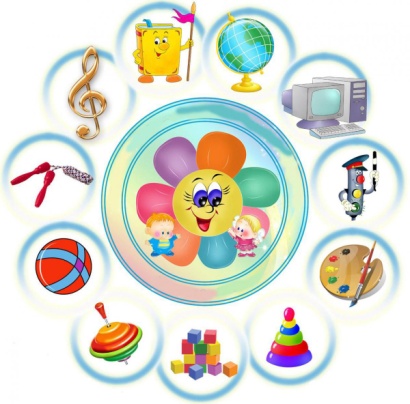 г. Красноуфимск2017 годСборник содержит материалы территориальной педагогической научно-практической конференции «Грани вдохновения: актуальные практики дошкольного образования». В сборнике представлен инновационный опыт работы педагогов  дошкольных образовательных организаций, представляющие интерес для педагогической общественности по реализации современной образовательной парадигме по направлениям «Цифровое детство: социализация и безопасность», «Формирование основ безопасного поведения воспитанников».Материалы территориальной педагогической научно-практической конференции «Грани вдохновения: актуальные практики дошкольного образования» представлены руководящими и педагогическими работниками системы дошкольного образования Свердловской области и Пермского края.Составители:Истратова О.Ю., воспитатель МБДОУ детский сад 6, ГО Красноуфимск.Комина А.А., заместитель заведующего МБДОУ детский сад 6, ГО Красноуфимск.© Муниципальное бюджетное дошкольное образовательное учреждение «Детский сад общеразвивающего вида № 6 с приоритетным осуществлением деятельности по физическому направлению развития воспитанников»Раздел 1. «Формирование основ безопасного поведения воспитанников»Томилова И.М.,старший воспитатель СП«Детский сад» МБОУ «Карагайская СОШ № 2»,с. Карагай, Пермский крайБезопасность детей – забота взрослыхСитуация в обществе сегодня складывается таким, образом, что возникает необходимость не только в улучшении условий, для сохранения жизни и здоровья жизни и здоровья детей, но и в поиске эффективных средств и методов работы с самими детьми, в более тесном сотрудничестве с их родителями. Тем самым обеспечить снижение последствий или предупреждений опасных ситуаций и формирование культуры безопасного поведения дошкольников.Ребенок по своим физиологическим особенностям не может самостоятельно определить всю меру опасности своего существования, поэтому на взрослого человека природой возложена миссия защиты своего ребёнка – дать элементарные знания основ безопасности.Главная цель по воспитанию безопасного поведения у детей - дать каждому ребенку основные понятия опасных для жизни ситуаций и особенностей поведения в них. Безопасность - это не просто сумма усвоенных знаний, а умение правильно вести себя в различных ситуациях.Период дошкольного развития можно назвать своеобразным фундаментом, с которого начинается строительство и развитие всего дальнейшего - характера, способностей, навыков. Именно в этот интересный и сложный период начинается процесс социализации, устанавливается связь ребенка с ведущими сферами бытия: миром людей, природы, предметным миром, закладывается фундамент здоровья, закладываются прочные основы опыта жизнедеятельности, здорового образа жизни.С первых лет жизни любознательность ребенка, его активность в вопросах познания окружающего, поощряемая взрослым, порой становится небезопасным для него. Формирование безопасного поведения неизбежно связано с целым рядом запретов. При этом взрослые люди, любящие и опекающие своих детей, порой сами не замечают, как часто они повторяют слова: «не трогай», «отойди», «нельзя». Или, напротив, пытаются объяснить что-либо путем долгих и не всегда понятных детям наставлений. Всё это, как правило, даёт обратный результат. Если запретов будет слишком много - ребёнок не сможет выполнять их в полной мере и неизбежно будет нарушать.Целью охраны жизни и здоровья детей в детском саду является создание и обеспечение здоровых и безопасных условий, сохранение жизни и здоровья воспитанников в процессе воспитания, образования и организованного отдыха.Работа с детьми включает в себя формирование у детей представлений об опасных и вредных факторах, чрезвычайных ситуациях и воспитание навыков адекватного поведения в различных неординарных ситуациях.Работа с родителями носит профилактическую направленность и может осуществляться в виде консультаций, проектной деятельности в соответствии с реализацией раздела программы по безопасности.В целях наилучшего обеспечения безопасности детскому саду необходимо сотрудничество с другими социальными институтами. Только систематическая, планомерная работа, в том числе и в содружестве с семьей поможет сформировать у дошкольников прочные знания о правилах безопасного поведения.В детском саду разработан план взаимодействия с родителями, включающий в себя:- проведение родительских собраний;- оформление информационных уголков (папки-передвижки, консультационные папки, памятки, буклеты и т. п.);- совместные досуговые мероприятия, целью которых установление эмоционального контакта между детьми и родителями.Проводятся совместные развлечения, праздники, соревнования, походы. Выставки совместных творческих работ: «Дорожные знаки наши друзья», «Огонь – наш друг, огонь – наш враг», «Безопасное колёсико»; поделки из природного и бросового материала. Участие в муниципальных конкурсах данной тематики. Изготовление атрибутов и костюмов для сюжетно-ролевых игр, театральных постановок.Не следует диктовать родителям, как им поступать, и декларировать известные истины. Необходимо доходчиво разъяснять те факты, которые лежат в основе поведения, у истоков детских травм, убедить в том, что многое можно предотвратить.Родителям необходимы знания о психологических особенностях и физиологических возможностях ребенка на всех возрастных ступенях дошкольного возраста, которые являются предпосылками поведения ребенка в окружающем мире, но при этом необходимо учитывать и местные условия.Таким образом, работа с родителями строиться с учетом возраста детей и ориентироваться на конкретную аудиторию, а не вообще на родителей.Дети же могут не только усвоить эти знания, но и стараться применить это в жизни. О природе, о здоровье мы говорим постоянно, но о том, какие опасности подстерегают ребенка дома, какие могут быть экстремальные ситуации в быту - эти вопросы зачастую выпадают из нашей практики. Был разработан материал на эту тему, где раскрывается цели и задачи данной проблемы, принципы, условия, методы и средства ознакомление детей с основами безопасного поведения.Терентьева И. Н.,старший воспитатель БМАДОУ «Детский сад № 39»,Березовский ГОИнновационные формы работы с детьми старшего дошкольного возраста по формированию культуры безопасного поведения на дорогах и улицах городаВ настоящее время наблюдается рост транспортных средств и плотности движения автомобильных потоков на дорогах, что в значительной степени увеличивает вероятность возникновения аварийных ситуаций на дороге. Наиболее уязвимой категорией участников дорожного движения являются дети, поэтому проблема профилактики детского дорожно-транспортного травматизма остается актуальной.Для комплексного и эффективного решения проблем, связанных с дорожно-транспортной обстановкой в Российской Федерации в 2013 году подписано Постановление Правительства РФ от 3.10.2013 г. № 864 «О федеральной целевой программе «Повышение безопасности дорожного движения в 2013 - 2020 годах», целью которой является снижение смертности от ДТП, а одной из задач - формирование у детей навыков безопасного поведения на дорогах.Образовательные организации, в том числе и детские сады, являются основными звеньями в работе по профилактике детского дорожно-транспортного травматизма и формированию у детей необходимых знаний, умений и навыков культуры безопасного поведения на дороге. Эта задача в нашей образовательной организации решается при поддержке и содействии ГИБДД с использованием современных достижений в области педагогики.В настоящее время точно не определена структура культуры безопасного поведения на дороге, недостаточно разработаны методологические основы и педагогические условия, способствующие формированию культуры безопасного поведения несовершеннолетних детей в дорожной ситуации, не обобщена система воспитания, направленная на становление детей как субъектов дорожного движения, способных управлять своим поведением в дорожной обстановке и корректировать его в зависимости от поведения других участников дорожного движения. Именно поэтому поиск и внедрения инновационных (для дошкольных образовательных организаций) и эффективных форм работы остается актуальным.Чем раньше дети дошкольного возраста начинают осваивать культуру безопасного движения на дорогах, улицах и в транспорте, тем больше гарантия того, что их поведение будет осознанным и правильным.Результатом формирования культуры безопасного поведения дошкольников на дорогах выступает интегративное качество личности, которое предполагает освоение социальных норм, ценностей, правил и способов ответственного поведения на дорогах, обеспечивающих эффективное взаимодействие с другими участниками дорожного движения.В 2015 году педагогический коллектив нашей Образовательной организации внедрил в систему работы по профилактике детского дорожно-транспортного травматизма инновационную форму по формированию культуры безопасного поведения на дорогах у детей старшего дошкольного возраста – отряды юных инспекторов движения (далее - ЮИД).Основная задача деятельности движения ЮИД в России – воспитание человека высокой культуры, законопослушного гражданина с высоким уровнем правосознания, гуманным отношением к людям, уважением к старшим.Отряд юных инспекторов движения – добровольное объединение детей дошкольного возраста, которое создается в целях применения усвоенных ими знаний Правил дорожного движения (ПДД); воспитания у них чувства социальной ответственности, культуры участника движения, широкого привлечения детей к организации пропаганды и правил безопасного поведения на улицах и дорогах среди сверстников и детей младшего дошкольного возраста.Основными задачами отряда ЮИД являются:•	изучение правил безопасного поведения на дороге;•	ознакомление с методами и формами пропаганды безопасного дорожного движения;•	развитие организаторских способностей и общей культуры личности;•	социализация личности ребенка через включение его в различные виды социальных отношений в общении, игре, творческой деятельности;•	объединение детей на основе овладения знаниями и навыками безопасного поведения на дорогах;•	проведение массово-разъяснительной работы по пропаганде правил дорожного движения в детских садах среди детей среднего и старшего дошкольного возраста.Для качественной организации воспитательно-образовательного процесса по данному направлению деятельности определена система организационно – управленческих мероприятий в Образовательной организации, включающая в себя:• разработку положения об отрядах ЮИД, паспорта отрядов ЮИД, плана работы с отрядом ЮИД и плана работы отряда ЮИД на учебный год;• создание образовательной среды;• создание информационно-методическая базы: методические пособия для педагогов, детская литература, периодические издания (газета «Добрая дорога детства», детский журнал «СПАСАЙкин»).Наши маленькие юидовцы активно работают в нескольких направлениях деятельности юидовского движения:- Пропагандистская деятельность. Организуются выставки рисунков «Правила дорожные каждому знать положено», «Мой друг Велосипед», выставки плакатов «Я грамотный пешеход», «Зимние ловушки на дороге».С участием отрядов ЮИД организуем такие мероприятия, как интеллектуальные игры КВН «Азбука города» с участием детей, педагогов и родителей; «Что? Где? Когда?» с участием родителей; квест «Посвящение в юные инспектора движения».- Информационная деятельность. На официальном сайте Образовательной организации постоянно размещается актуальная информация для просвещения родителей воспитанников по ПДД. Разработаны и ведутся паспорта отрядов.- Патрульная деятельность. Совместно с ГИБДД проводятся социально-значимые акции «Пристегни самое дорогое» и «Грамотный пешеход», направленные на профилактику нарушений правил дорожного движения среди взрослых и детей близлежащего к детскому саду микрорайона.Отряды ЮИД являются организаторами и участниками всероссийских и городских мероприятий:•	Всероссийская эстафета безопасности «Дорога – символ жизни»;•	Всероссийская акция «На работу – на велосипеде»;•	Городской смотр-конкурс отрядов ЮИД, посвященный 80-летию со дня образования Государственной инспекции безопасности дорожного движения «80 лет на страже закона»;•	Городской интеллектуальный фестиваль «Умники и умницы» - победители в номинации «Знатоки безопасного поведения на дороге»;•	Муниципальная интерактивная выставка-презентация Образовательных организаций «Образование сегодня».Результатом внедрения данной формы работы со старшими дошкольниками являются имеющиеся у детей знания и навыки безопасного поведения на дороге, которые они могут осознанно применять на практике сами и могут поделиться с детьми младшего дошкольного возраста.Показателем успешной работы с применением инновационной формы по формированию культуры безопасного поведения на дорогах у детей старшего дошкольного возраста – отряды юных инспекторов движения является то, что ни один из наших воспитанников (данные за последние 2 года) не пострадал в дорожно-транспортном происшествии, а также тот факт, что ни один родитель наших воспитанников не был оштрафован за такое нарушение правил дорожного движения, как не пристегнутый ремень безопасности (данные ГИБДД).Кузнецова О.В.,воспитатель МАДОУ детский сад 8,ГО КрасноуфимскЛэпбук как средство формирования основ безопасности у детей дошкольного возрастаПроблема безопасности жизнедеятельности человека признается во всем мире. ООН называет эту проблему одной из приоритетных в научных исследованиях. Безопасность - это не просто сумма усвоенных знаний, а умение правильно вести себя в различных ситуациях. Следует отметить, что в такой стране как Англия основным содержанием дошкольного образования является «Безопасность».В Российской Федерации защита человека от негативных воздействий антропогенного и естественного происхождения, достижение комфортных условий жизнедеятельности - первостепенные задачи. Сегодня, несмотря на серьезные шаги, предпринимаемые государством в области законодательного регулирования вопросов обеспечения нормальных условий охраны труда, обновления нормативной базы, на практике еще в недостаточной мере устанавливаются первопричины тяжелых несчастных, случаев с детьми, а также низкого уровня охраны их здоровья и жизни.Становится очевидным, что ключевая роль в обеспечении национальной безопасности любого государства и жизнедеятельности отдельной личности и общества принадлежит образованию. Современная жизнь доказала необходимость обеспечения безопасности жизнедеятельности, потребовала обучения сотрудников ДОУ, родителей и детей безопасному образу жизни в сложных условиях социального, техногенного, природного и экологического неблагополучия.Стандарт дошкольного образования в области социально-коммуникативного развития акцентирует внимание на формировании безопасного поведения в быту, социуме и природе. Безопасность - это состояние защищенности жизненно важных интересов личности, общества и государства от внутренних и внешних угроз. Несчастный случай с ребенком нередко связан с несоблюдением должных мер безопасности. Поэтому очень важно обеспечить безопасность детей в быту. Особенно подвержены риску чрезвычайно подвижные дети.Именно в дошкольном возрасте закладывается фундамент жизненных ориентировок в окружающем мире, и все, что ребенок усвоит в детском саду, прочно останется с ним навсегда. Вот почему необходимо учить детей безопасному поведению быту.Одним из способов достижения этой цели дошкольного образования на данном этапе развития общества я нахожу использование методики создания лэпбука.Лэпбук - это портфолио или коллекция маленьких книжек с кармашками и окошечками, которые дают возможность размещать информацию в виде рисунков, небольших текстов, диаграмм и графиков в любой форме и на любую тему. Это книга, которую учащийся собирает сам, склеивает ее отдельные части в единое целое, креативно оформляет, используя всевозможные цвета и формы. Чаще всего основой для лэпбука является твердая бумага или картон, главное, чтобы по размеру лэпбук умещался на коленях учащегося. Таким образом, можно сказать, что лэпбук - это собирательный образ плаката, книги и раздаточного материла, который направлен на развитие у учащегося творческого потенциала, который учит мыслить и действовать креативно в рамках заданной темы, расширяя не только кругозор, но и формируя навыки и умения, необходимые для преодоления трудностей и решения поставленной проблемы. Одним из плюсов данной работы является тот факт, что работа над созданием лэпбука может носить как индивидуальный характер, так парный или групповой.Представляю вашему вниманию 2 лэпбука, изготовленных для 2-й младшей /средней группы на тему: ПДД и Пожарная безопасность.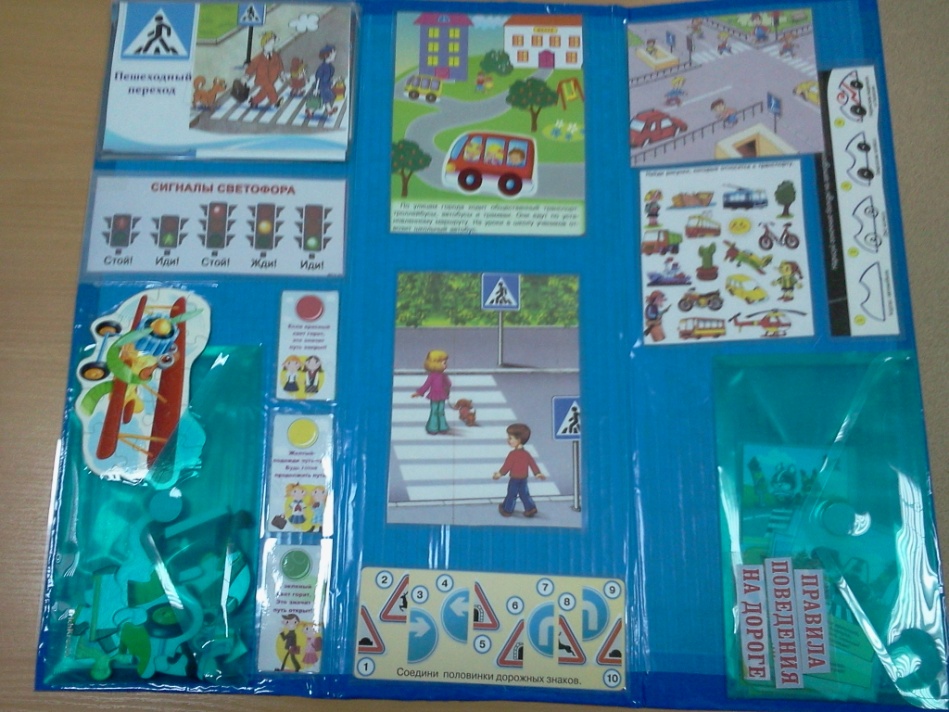 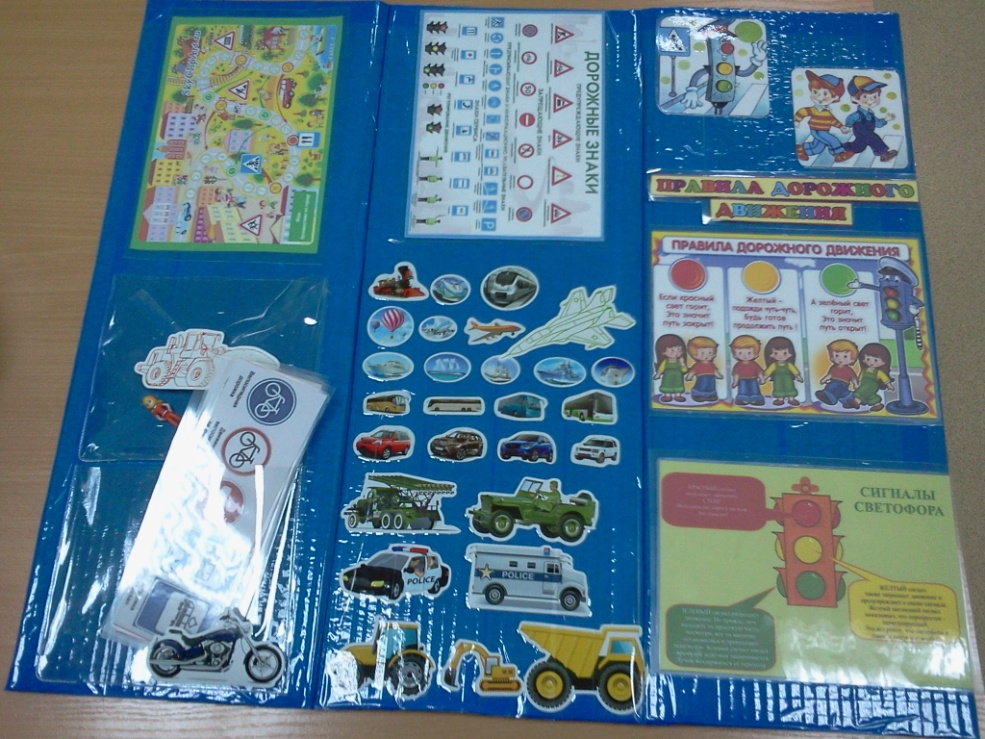 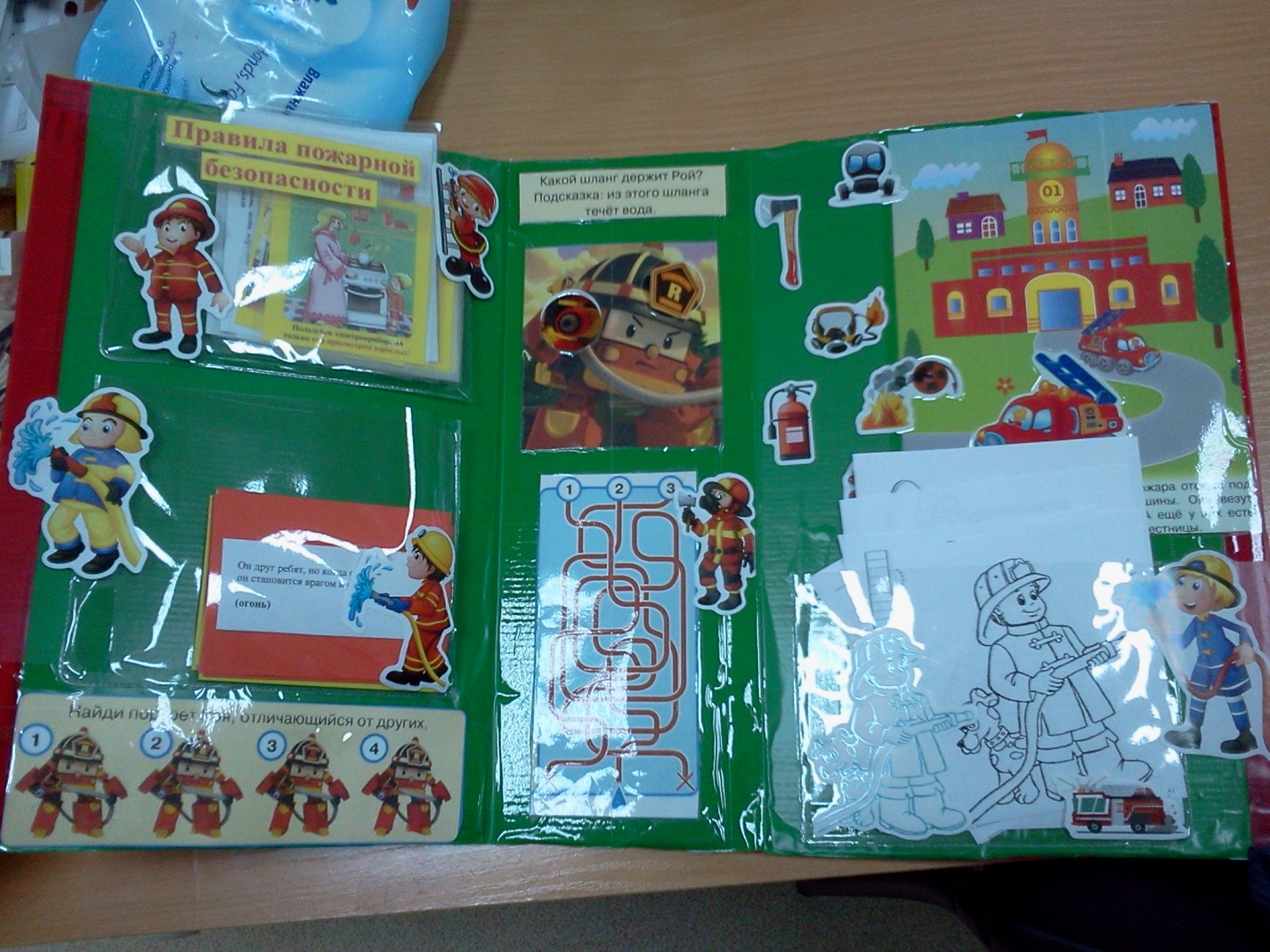 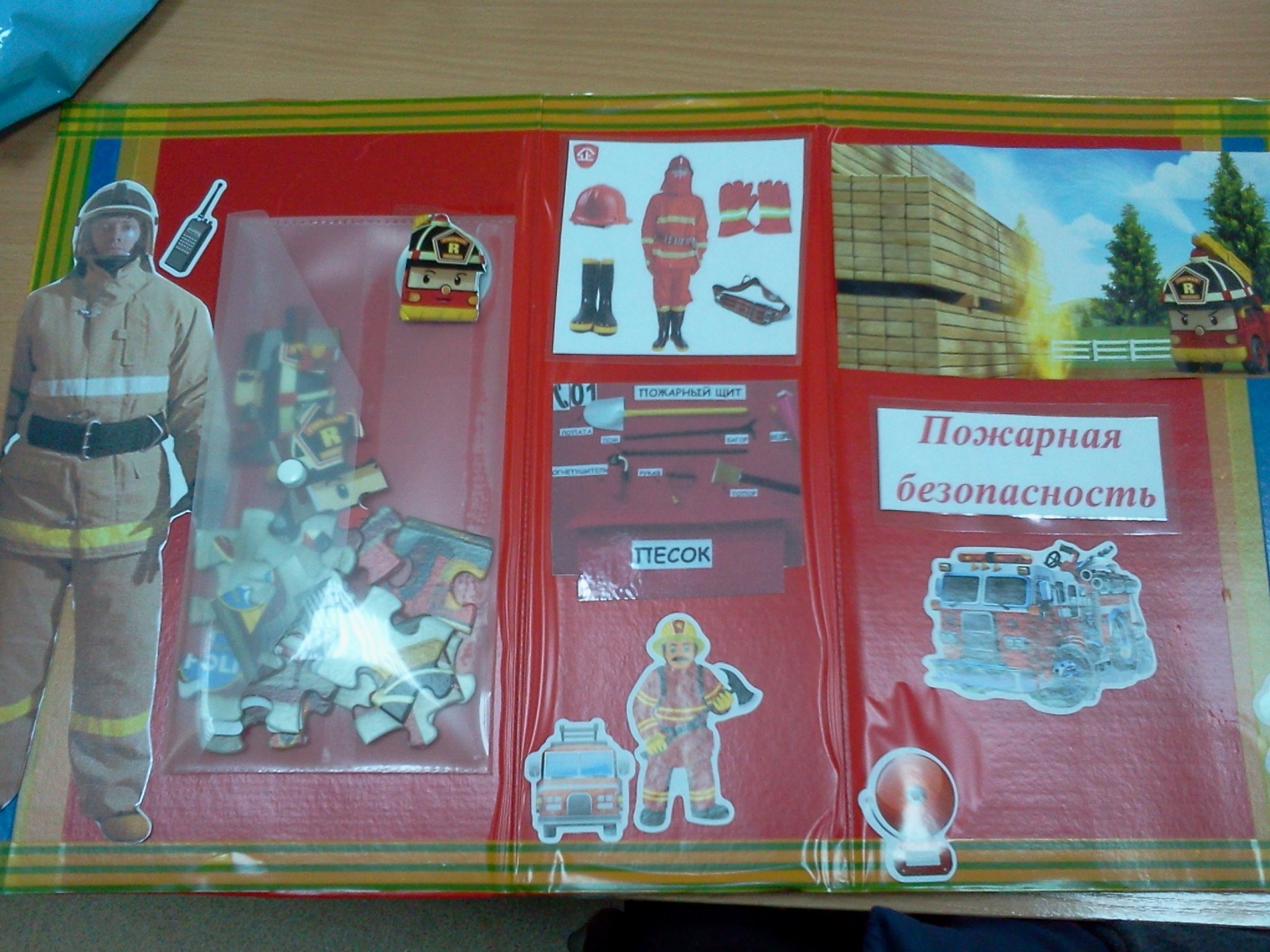 Истратова О.Ю.,воспитатель МБДОУ детский сад 6,ГО КрасноуфимскМинутка безопасности как способ организации работы по ознакомлению дошкольников с правилами безопасности дорожного движенияДетство - это уникальный период в жизни человека: именно в это время формируется здоровье, происходит становление личности. Опыт детства во многом определяет взрослую жизнь человека. В начале пути рядом с беззащитным и доверчивым малышом находятся самые главные люди в его жизни - это родители и воспитатели. Благодаря их любви и заботе, эмоциональной близости и поддержке, ребенок растет и развивается, у него возникает доверие к миру и окружающим его людям.Актуальность проблемы обеспечения безопасности движения на дороге с каждым годом становится все более очевидной. Рост количества машин на улицах городов и поселков нашей страны, увеличение скорости движения, плотности транспортных потоков, растущие пробки на автодорогах являются одной из причин дорожно-транспортных происшествий. Никого не оставляют равнодушным неутешительные сводки о ДТП, где потерпевшими, к сожалению, являются и дети. Большую роль в решении этой проблемы имеет организация работы по ознакомлению дошкольников с правилами безопасности дорожного движения.Дошкольный возраст наиболее благоприятный для формирования устойчивых навыков и привычек. В сложной ситуации, при появлении опасности взрослого человека иногда выручает инстинкт самосохранения, ловкость, быстрота реакции. К сожалению, малыши этими качествами обладают не в полной мере и, оказавшись в критической ситуации, теряются, не могут принять правильное решение, тем более, если они не знают правил уличного движения.Уже в детском саду необходимо изучать с детьми правила дорожного движения. С целью формирования у них навыков осознанного безопасного поведения на улицах города мы предлагаем проводить «Минутки безопасности» в детском саду и дома.Почему «минутки»? Потому что взрослый может ознакомить с ее содержанием, в то время когда ребенок одевается, и поговорить на данную тему по дороге домой, готовя ужин. «Минутка» найдется у каждого, даже самого занятого родителя. «Минутка» - это капля в море спокойствия за безопасность вашего ребенка. Таким образом, ребенок учиться правильно поступать в той или иной ситуации, тренируя навык правильного поведения, доводя его до привычки.«МИНУТКА» - это кратковременное занятие - напоминание по тематике безопасности движения, которое проводится воспитателями дошкольной образовательной организации в совместной деятельности, лучше во второй половине дня, то есть непосредственно перед тем, когда дети пойдут домой.Цель минутки - приобретение навыков движения и навыков наблюдения, оценки обстановки на улицах и дорогах города.«Минутка» проводится один раз в неделю, где разбирается новый вопрос из «вопросника» с проставлением даты проведения занятия. После рассмотрения всех вопросов необходимо, используя имеющуюся литературу по безопасности движения, подготовить новые вопросы.Как сделать так чтобы «минутки» не превратились в короткие нравоучения что можно, а чего нельзя. Для этой цели при проведении «минутки» нельзя ориентироваться только на напоминания, построение известных положений типа «будьте осторожны». Необходимо пробудить внимание и интерес детей, рассматривая проблемный вопрос, допускающий разные мнения, связанные с раскрытием закономерностей улицы, не столько «что», сколько «почему», или разбирая конкретный случай с ребенком на улице и дома.Для этого мы подбираем разнообразные формы взаимодействия с детьми, обучение детей строится как увлекательная проблемно-игровая деятельность, обеспечивающая субъектную позицию ребенка и постоянный рост его самостоятельности и творчества. В работе с детьми по организации «Минуток безопасности» предлагаем использовать различные формы, включая:*Игровые тренинги, в которых разыгрываются жизненные ситуации и подкрепляются сказочными сюжетами.*Использование художественной литературы, где иллюстрируются потенциально опасные ситуации.*Применение видеоматериалов.*Беседы, игры на макете, игровые ситуации – загадки.*Метод моделирования ситуаций.*Решение проблемных ситуаций.*Эксперименты и опыты.*Написание лимерик.*Составление синквейна и др.Казанова В.А., воспитатель МАДОУ «Детский сад № 92»Камышловский ГОПрограмма дополнительного образования «Юные инспектора дорожного движения» - как условие формирования основ безопасной жизнедеятельности дошкольников (дорожная безопасность)«Безопасность – это не просто сумма усвоенных знаний,а умение правильно себя вести в различных ситуациях».В Федеральном государственном образовательном стандарте дошкольного образования, при реализации образовательной области «Социально-коммуникативное развитие» обозначена одна из важных задач развития детей - формирование основ безопасного поведения в быту, социуме, природе.Чтобы правила безопасного поведения, привитые ребенку родителями и педагогами, переросли впоследствии в общую культуру безопасного поведения в дорожных ситуациях, требуется постоянная, целенаправленная работа.Поэтому педагогическим коллективом ДОУ № 92 г. Камышлова с 2012г. организован кружок юных инспекторов дорожного движения «Светофорчик».На основании анализа теоретических разработок, методических рекомендаций по обучению дошкольников правилам дорожной безопасности, встал вопрос о необходимости разработки дополнительной образовательной программы социально-педагогической направленности «Кружок ЮИД «Светофорчик»», направленной на формирование ответственного отношения к вопросам личной безопасности и безопасности окружающих участников дорожного движения.В состав кружка входят 10 человек (дошкольники 5-7 лет), которые активно участвуют в конкурсах, викторинах и соревнованиях, проявляют знания по правилам дорожной безопасности.Настоящая программа рассчитана на 2 года обучения членов отряда ЮИД, в условиях дошкольного учреждения. Программа работы с отрядом рассчитана на одно занятие в неделю. Цель программы: создание условий для формирования у дошкольников устойчивых навыков безопасного поведения на улицах и дорогах.Задачи:1. Развитие собственной активной позиции ребенка по отношению к установлению для себя правил, которыми необходимо руководствоваться (на основе правил безопасного поведения на дороге) и их соблюдению.2. Развитие воображения детей, их способности предвидеть, предвосхищать возможные события и их последствия на дороге (на основе анализа условий протекания событий, представлений об естественно-научных свойствах и закономерностях) в ответ на вопрос «Что будет, если...?».3. Развитие эмпатии по отношению к другим людям, живой природе, окружающей среде.4. Развитие регулятивных способностей и волевых качеств детей.5. Развитие умственных и познавательных способностей детей (на основе освоения анализа, моделирования, наблюдения, эмпирических действий, экспериментирования, измерений, логических рассуждений по вопросам безопасного поведения на дороге и др.).6. Развитие личностно-рефлексивных способностей детей, представлений ребенка о самом себе (в частности, о здоровье и способах его сохранения) и травматизме, при условии не соблюдения правил безопасного поведения на дороге, о собственных физических, личностных способностях и возможностях.7. Развитие представлений о других людях (в том числе о родных, знакомых и незнакомых), о наиболее уместных способах общения с ними в условиях дорожной ситуации.Эффективность обучения безопасному участию в дорожном движении зависит от интенсивности обратных связей между педагогом и обучающимся, характера субъект-субъектных отношений, обоснованности корректирующих воздействий на травмоопасное поведение дошкольников на дороге. Учитывая возрастные особенности дошкольников, необходимо, чтобы правила усваивались в триединстве взаимодействия: эмоции - разум - действие (ценности познавания; ценности переживания; ценности преобразования). При этом обучение детей безопасному участию в дорожном движении должно строиться на следующих принципах:1. Системность, которая предполагает непрерывный характер, взаимосвязь и взаимообусловленность отдельных компонентов педагогического процесса (оснащение предметно-пространственной среды дорожными атрибутами: дорожные знаки; плакаты, предупреждающие детей и взрослых об опасности в общественном транспорте, на дороге; игровое и дидактическое оборудование, имитационные площадки для моделирования образовательных ситуаций на дороге, в транспорте и пр.; использование различных форм организации образовательных ситуаций: прямые и косвенные).2. Личностная ориентированность на ребенка (во главу угла ставятся интересы ребенка, защита его прав).3. Рациональность - отбор форм и методов обучения и воспитания с учетом оптимальной сложности, информативности и пользы для ребенка.4. Добровольность, поддержка детской самостоятельности и инициативы в процессе освоения правил безопасного поведения на дороге.5. Преемственность, которая предполагает оптимизацию взаимодействия с родителями (законными представителями) по вопросам, связанным с безопасностью поведения детей и взрослых на дороге, непосредственного вовлечения родителей в образовательную деятельность, в том числе посредством создания образовательных проектов совместно с семьей на основе выявления потребностей и поддержки образовательных инициатив семьи.Проводя такую работу, необходимо учитывать возрастные особенности и психофизические качества каждого ребенка.Знакомство с правилами дорожного движения проводится в различных видах деятельности (игровая, познавательно-исследовательская, изобразительная, коммуникативная, двигательная).Программа состоит из следующих образовательных модулей:1. Правила безопасного поведения пешеходов. Цель: Выявление свойств объектов и закономерностей явлений, лежащих в основе этих правил.2. Правила безопасного поведения пассажиров. Цель: Выявление свойств объектов и закономерностей явлений, лежащих в основе этих правил.3. Правила безопасного поведения водителей. Цель: Выявление свойств объектов и закономерностей явлений, лежащих в основе этих правил.4. Правила безопасного поведения (Что делать, если потерялся?).5. Социальные акции, проекты, конкурсы модуль направлен на профилактику ДДТТ (водителей и пешеходов), обучение детей правилам дорожного движения, умению действовать в практических ситуациях.Целевые ориентиры:- Дети способны предвидеть возникновение возможных опасных ситуаций знакомых типов: какая опасность может возникнуть, кому и чем угрожать, по какой причине, как ее предотвратить; знает, что и как предпринять, если опасность все же возникла. При необходимости могут воспользоваться телефоном, вызвать экстренные службы.- Способны переносить освоенные средства и способы безопасного поведения в новые для них ситуации знакомого типа.- Могут помочь сверстникам и младшим детям осваивать правила безопасного поведения.Кружок ЮИД «Светофорчик» активно участвует в профилактической работе по профилактике детского-дорожно-транспортного травматизма, взаимодействует со школьным отрядами ЮИД, с ГИБДД г. Камышлова.В деятельности отряда одно из основных направлений - сотрудничество с родителями, агитационные выступления, театральные постановки на общих родительских собраниях. ЮИД представляют родителям  памятки, плакаты, открытки и другие материалы по ПДД.Члены кружка ЮИД отмечены грамотами за участие в творческих конкурсах по ПДД, являются участниками Всероссийской акции «Безопасный урок для детей и родителей».Можно сделать вывод, что организация кружка юных инспекторов дорожного движения в ДОУ - это целенаправленная работа с дошкольниками по обучению, воспитанию и привитию навыков культуры безопасного поведения, которая является наилучшим способом снижения количества аварий и уменьшения их последствий. Чем раньше человек изучит основные принципы самозащиты и осознает свою ответственность за свои действия, тем эффективнее будут результаты.Список литературы:1. Авдеева Н.Н. и др. Безопасность. «Детство – ПРЕСС», 2007.2. Авдеева и др. Безопасность (правила безопасности на природе). Москва, 2005.3. И. Гризик «Познаю мир» - методическое пособие для воспитателей, работающих с детьми 6-7 лет.4. Авдеева Н.Н. Безопасность (программа) (3-7 лет). «Детство-пресс», 2002.5. Белая К.Ю. Твоя безопасность (4-7 лет). М. «Просвещение», 2005.6. Толстикова О.В., Гатченко Т.Г Азбука безопасности на дороге. Образовательная программа по формированию навыков безопасного поведения детей дошкольного возраста в дорожно-транспортных ситуациях. – Екатеринбург: ГБОУ ДПО СО «ИРО». – 74 с.Полушина Е.В., воспитатель,Павлова Е. В., музыкальный руководитель,МАДОУ детский сад №501,ГО РевдаРазвитие представлений о правилах дорожного движения у дошкольников с помощью ИКТОдним из направлений реализации образовательной области «Социально-коммуникативное развитие», согласно Федеральному государственному образовательному стандарту, является формирование основ безопасного поведения в быту, социуме и природе.Сегодня, в век стремительного роста автомобильных потоков на наших улицах, ребенок с раннего детства становится участником дорожного движения, поэтому проблема обучения основам безопасного поведения на улицах и дорогах является особенно актуальной.Одна из важнейших задач воспитания и обучения детей дошкольного возраста – подготовка ребенка к процессу обеспечения личной безопасности (самосохранению). Дошкольный возраст это стремительное нарастание физических возможностей, двигательной активности, повышенной любознательности, самостоятельности и поэтому первостепенной задачей, которая стоит перед дошкольной организацией - воспитание у дошкольников навыков безопасного поведения.Н.А. Островский писал: «Самое дорогое у человека - это жизнь».В ДОУ на протяжении ряда лет ведется целенаправленная, систематическая работа по предупреждению детского дорожно-транспортного травматизма.Коллективом созданы оптимальные условия для обучения детей правилам безопасного поведения на дорогах:•	учебно-методическая база;•	 материально – техническое обеспечение;•	кабинет безопасности дорожного движения и соответствующее оборудование;•	взаимодействие с социально-педагогической средой (семьи воспитанников, ГИБДД, детские сады города, спортивные секции, кружки и клубы по месту жительства);Для успешного ознакомления дошкольников с правилами дорожного движения мы используем различные инновационные педагогические технологии:•	Технология «ТРИЗ».•	Игровые технологии.•	Проектная деятельность.•	Технология проблемного обучения.•	Исследовательская деятельность.•	Здоровьесберегающие технологии.•	Мнемотехника.При организации работы по профилактике детского дорожно - транспортного травматизма огромное внимание уделяем использованию информационно - коммуникативным технологиям: мультимедийные презентации, обучающие мультфильмы, развивающие дидактические игры, восприятие художественно – музыкального слова, разгадывание ребусов и кроссвордов, компьютерные игры, решение проблемных дорожных ситуаций.Чередование демонстрации теоретического материала и беседы с детьми помогают добиться поставленных целей.В программе Рower Рoint созданы различные презентации, которые в дальнейшем используем с целью ознакомления дошкольников с правилами дорожного движения.Цикл презентаций охватывает большой объем программного материала по изучению ПДД:•	виды транспортных средств, их классификации;•	группы дорожных знаков;•	причины ДТП;•	участники дорожного движения;•	сведения о дороге и ее главных составных частях;•	светофор, история его развития;•	назначение дорожных знаков и указателей, их группы;•	виды транспорта;•	дидактические игры, ребусы.Когда даем новые знания детям, их восприятие происходит быстрее, т.к. весь материал сопровождается сказочными героями, которые попали в трудную ситуацию и им нужна помощь. Для большей эффективности презентации построены с учетом возрастных особенностей дошкольников, в них включены занимательные вопросы, анимационные картинки, игры, шумовые эффекты, музыка.Проявить себя, показать чему научились, дети могут в игровых программах. Подбор игр объединяем одним сюжетом, тематикой (игры - путешествия, занимательные викторины др.): «Безопасная прогулка», «Самый умный на дороге».Компьютерные игры развивают быстроту мысли, способствуют закреплению пройденного материала: «Раскрась дорожный знак», «Викторина» «Какой знак лишний?».Для систематизации знаний о правилах дорожного движения с помощью программы Windows Media мы демонстрируем детям обучающие мультфильмы: «Смешарики изучают Правила дорожного движения»; «Про бабу Ягу и Правила дорожного движения». «Уроки тетушки Совы (Азбука безопасности на дороге)».Встреча с мультфильмами несет в себе заряд положительных эмоций, что усиливает эффективность образовательной деятельности. Кроме того, введение видеозаписей мультфильмов в структуру непосредственно образовательной деятельности способствует сокращению части с объяснением и показом, продлевая тем самым длительность самостоятельной деятельности ребёнка.С помощью правильно подобранных презентаций, увлекательных и познавательных игр по ПДД ребёнок постигает законы дорог.Для того чтобы знакомство с правилами дорожного движения проходило в более интересной и увлекательной форме, в детском саду воспитатели тесно взаимодействуют со специалистами. Музыкальный руководитель, инструктор по физической культуре участвуют в организации занятий, развлечений, досугов, конкурсах с целью закрепления у детей полученных знаний по правилам дорожного движения. Они стремятся к тому, чтобы иметь единый подход к воспитанию каждого ребенка и единый стиль работы в целом.Работа по формированию у дошкольников устойчивых навыков безопасного поведения на дорогах с применением информационно-коммуникационных технологий открывает новые возможности. Изменяются дидактические средства в системе образования, методы и формы работы с детьми, тем самым преобразуя традиционный образовательный процесс в качественно новую, наполненную информационно-коммуникационными технологиями, образовательную среду.Таким образом, использование мультимедийных презентаций в дошкольном образовательном процессе ведет к повышению усвоения знаний дошкольниками на более высокий уровень.Оболенская А.В.,педагог дополнительного образования МАДОУ детский сад 8,ГО КрасноуфимскРоль семьи в формировании культуры безопасности у дошкольниковСемья – основной институт социализации ребенка. То, что человек в детские годы приобретает в семье, он сохраняет в течение всей последующей жизни.Являясь первыми и главными воспитателями своих детей, родители несут ответственность за их воспитание и развитие, они обязаны заложить в ребенке основы самосохранения и самоответственности за свою жизнь.В настоящее время в обществе как никогда остро признана определяющая роль семьи и семейных взаимоотношений в формировании представлений о безопасности у детей. Дошкольной образовательной организации, как правило, предоставлена ведущая роль реализации данного направления в образовательном процессе. При реализации этого направления преследуются как правило две главные задачи:- формирование системы знаний об источниках безопасности, средствах их предупреждения и преодоления;- формирование физической готовности ребенка к выходу из опасных ситуаций.В Федеральном государственном образовательном стандарте дошкольного образования при описании целевых ориентиров, говорится, что на этапе завершения дошкольного образования ребенок должен пытаться самостоятельно объяснять поступки людей, обладать начальными знаниями о социальном мире, в котором он живет, быть способным к принятию собственных решений, опираясь на свои знания и умения, и может соблюдать правила безопасного поведения.В силу возрастных особенностей дошкольники не способны обеспечить собственную безопасность, но данный период сенситивен для приобщения детей к культуре безопасности. В этой связи на протяжении всего дошкольного детства сохраняются две важнейшие задачи, решаемые в рамках семьи и ДОО, - обеспечение безопасности детей и выбор оптимальных методов и содержания работы по формированию культуры безопасности на каждом возрастном этапе.Так как важным условием формирования культуры безопасного поведения дошкольников является взаимодействие педагогов с семьями и если образовательное учреждение способствует интеграции ребёнка в социум, то семья призвана обеспечить индивидуализацию развития. Родители знают индивидуальные особенности ребёнка, личностные свойства, характер, способности и т.д. именно семья может быть надёжной опорой в решении задач по воспитанию основ безопасного поведения дошкольников. Основными задачами для педагогов в данном направлении являются:1.	Установить партнёрские отношения между педагогами, детьми и родителями.2.	С помощью разнообразных приемов и методов оптимизировать работу с родителями детей старшего дошкольного возраста по формированию культуры безопасности. 3.	Обобщить и расширить знания детей о культуре безопасного поведения.4.	Укрепить материально-техническую базу для работы по данному направлению.5.	Выработать систему воспитательно-образовательной работы.Основными задачами в работе с детьми по данному направлению являются:1.	Формировать знания детей о безопасности жизнедеятельности в социуме и в быту.2.	Формировать у детей сознательное и ответственное отношение к личной безопасности и безопасности окружающих;3.	Расширять и систематизировать знания детей о правильном поведении в жизненнопасной ситуации.4.	Способствовать эмоциональному и благополучному развитию ребёнка-дошкольника;Основными задачами в работе с родителями по данному направлению являются:1.	Знакомить родителей с работой ДОО по формированию у детей дошкольного возраста по основам безопасности жизнедеятельности.2.	Повышать уровень знаний родителей по формированию у детей культуры  безопасности.3.	Воспитывать у родителей ответственность за сохранение здоровья, за безопасность детей, их эмоциональное благополучие;4.	Создать особую форму общения между родителями и воспитателями: «Доверительно деловой контакт».Организуя взаимодействие с семьёй по вопросам формирования культуры безопасности у дошкольников, необходимо помнить, что каждый из родителей прежде всего стремится найти ответы нам волнующие его вопросы о воспитании его собственного ребёнка, а при организации обучения необходимо понимать, что педагогическое просвещение родителей, получаемые ими знания должны быть не целью, а средством решения возникающих проблем, построения продуктивных детско-родительских отношений, партнёрского взаимодействия с детским садом.Список литературы:1. Авдеева Н.Н., Князева Н.Л., Стеркина Р.Б. Безопасность: учебное пособие по основам безопасности жизнедеятельности детей старшего дошкольного возраста. – СПб.: ООО «ИЗДАТЕЛЬСТВО «ДЕТСТВО-ПРЕСС», 2013. – 144 с.2. Тимофеева Л.Л., Королева Н.И. Формирование культуры безопасности. Взаимодействие семьи и ДОО. – СПб.: ООО «ИЗДАТЕЛЬСТВО «ДЕТСТВО-ПРЕСС», 2015. – 176 с.3. Формирование культуры безопасного поведения у детей 3-7 лет: «Азбука безопасности», конспекты занятий, игры/ авт.-сост. Н.В. Коломеец. – Волгоград: Учитель, 2011. – 168 с.Крашенинникова С.В., инструктор по физической культуре,Черепанова И.Н., заместитель заведующегоМАДОУ детский сад 7,ГО КрасноуфимскТехнологии формирования безопасного поведения у детей дошкольного возрастаБезопасность жизни и деятельности - насущная потребность человека. Сохранение здоровья детей, будущих матерей и отцов, обеспечение достойных условий жизнедеятельности является общегосударственной задачей, имеющей межведомственный характер и требующей комплексного стратегического решения.В своей педагогической деятельности изучаем и применяем в системе традиционные и инновационные педагогические технологии:- технология игровых методов обучения (викторины, детский диспут и т. д.);- метод проектов как вариант интегрированного метода обучения дошкольников, как способ организации педагогического процесса, основанный на взаимодействии педагога и воспитанника, поэтапная практическая деятельность по достижению поставленной цели;- элементы технологии ТРИЗ;- здоровьесберегающие технологии;- информационно-коммуникационные технологии.Новизна нашего опыта состоит в разработке системы использования информационно-коммуникативных технологий в образовательной  деятельности по формированию навыков безопасного поведения на дороге. Профилактика детского дорожно-транспортного травматизма - это актуальная проблема современного общества. Знакомить детей с правилами дорожного движения необходимо с самого раннего возраста, потому что знания, полученные в детстве, наиболее прочные.Ведущая педагогическая идея работы заключается в гармоничном соединении современных технологий с традиционными формами работы с детьми. Новизна опыта состоит в разработке системы использования информационно-коммуникационных технологий в образовательной деятельности. В своей практике для ознакомления детей с правилами дорожного движения активно используем компьютерные презентации, которые создаем в программе Power Point. В презентациях сказочные герои предлагают детям разнообразные загадки, например Винни-Пух: «Полыхает дом. Кошмар! Укротит она пожар». И тут же демонстрируют картинки с отгадками, проверяя тем самым ответы воспитанников.Ни один взрослый не сможет отрицать пристрастия детей к мультфильмам. Для систематизации знаний о правилах дорожного движения я с помощью программы Windows Media демонстрируем детям обучающие мультфильмы.Для обобщения знаний дошкольников правил дорожного движения мы, начиная со старшей группы, применяем разнообразные дидактические игры, используя программу Microsoft Word. Например, в игре «Продолжи ряд» дети из предложенных знаков выбирают необходимые и перемещают их в соответствующий назначению ряд. В игре «Найди отличия» дошкольники анализируют предложенные знаки и делают вывод об их отличительных признаках. В игре «Назови лишний знак» воспитанники из предложенных на экране знаков называют в каждом ряду «лишний» и доказывают правильность своего выбора. Для игры «Угадай звук» мы используем карточки с изображением специальных автомобилей. С помощью проигрывателя Windows Media дети слышат сигналы, определяют вид транспорта, который издает этот звук, и показывают соответствующую карточку.Обогащению знаний о поведении на дороге способствует восприятие музыки. В своей работе мы используем проигрыватель Windows Media для разучивания стихотворений о безопасном поведении на дороге, для прослушивания детских песен о правилах дорожного движения.При организации совместной деятельности взрослого и детей применяем информационно-коммуникационные технологии в работе с загадками и ребусами. Дошкольники любят разгадывать и кроссворды. В программе Microsoft Excel мы составляем самые разнообразные кроссворды. Например, разгадав все слова в предложенном кроссворде, воспитанники определяют ключевое слово «правила».Для организации самостоятельной деятельности детей старшего дошкольного возраста используем программу Paint, в которой дети могут почувствовать себя настоящими художниками. Загружаем в эту программу раскраски по правилам дорожного движения из интернет ресурсов и даем своим воспитанникам возможность для творческой деятельности. Дети выполняют такие задания, как:- раскрасить дорожные знаки;- раскрасить пешеходный переход;- раскрасить сигналы светофора и другие.В настоящее время разрабатывается огромное количество развивающих программ и игр для детей дошкольного возраста. Вместе с родителями мы осуществляем поиск и отбор игр, в которые дети могут играть как в группе, так и на домашних компьютерах под присмотром взрослых.Для дошкольников всех возрастных групп мы разработали компьютерную игру «Даже в сказке без сомнения знают правила движения». Работа по формированию у дошкольников устойчивых навыков безопасного поведения на дорогах с применением информационно-коммуникационных технологий открывает новые возможности. Изменяются дидактические средства в системе образования, методы и формы работы с детьми, тем самым преобразуя традиционный образовательный процесс в качественно новую, наполненную современными технологиями, образовательную среду.Байрамалова Г.В.,инструктор по физической культуреМДОУ «ЦРР-Детский сад №2 «Радуга Детства»,ГО БогдановичФормирование основ безопасного поведения детей дошкольного возраста на дорогах городаБезопасности формула есть:Надо  видеть, предвидеть, учить.По возможно - всё избежать,А где надо – на помощь позвать.Т.Г. ХромцоваДороги, транспорт – реалии сегодняшней жизни. Скорость движения, интенсивность транспортных потоков на улицах нашего города быстро возрастают, и будут увеличиваться в дальнейшем.Нынешним детям предстоит жить при несравненно большей агрессивности автомобильного движения, а потому с каждым днём всё сложнее обеспечить их безопасность.Социальные, экономические, криминогенные изменения, происходящие в стране в целом и в нашем городе в частности, привели к пониманию необходимости сообщения детям дошкольного возраста жизненно важных норм поведения в социуме.В последние годы стало очевидным, что безопасность и здоровый образ жизни – это не просто сумма усвоенных знаний, а стиль жизни, адекватное поведение в различных, в том числе и неожиданных, ситуациях на улицах города.В период дошкольного детства ребёнок знакомится с большим количеством правил, норм, предостережений, требований. Однако ему трудно представить степень их значимости. Любая общепринятая норма становится действенным регулятором поведения человека только тогда, когда она осознана и принята им. Тем не менее, необходимо выделить такие правила поведения, которые дети должны выполнять неукоснительно, так как от этого зависят их здоровье и безопасность. Эти правила следует подробно разъяснять детям, а затем следить за их выполнением т.к. безопасность это не стиль жизни, а адекватное поведение в неожиданных ситуациях.Любая общепринятая норма должна быть осознана и принята человеком, только тогда она станет действенным регулятором его поведения.Воспитание безопасности непрерывный, систематический и последовательный процесс, начинающийся с раннего возраста (воспитывают родители), продолжающийся в системе дошкольного, школьного образования. И пока на всех этих возрастных этапах воспитание безопасности не станет делом практическим, тревожная статистика детского травматизма не изменится.В комплексной программе «Радуга», реализуемой в нашем дошкольном учреждении, недостаточно полно, освещён раздел «Основы безопасности детей дошкольного возраста». Недостатком является работа, предусмотренная в рамках программы с шести лет, что на наш взгляд уже поздно. Учитывая этот факт, мы сделали попытку дополнить этот раздел образовательного процесса авторским содержанием, коллективом педагогов нашего ДОУ была создана программа «Незнайкины ошибки». Учитывая, что воспитанники детского сада имеют речевую патологию, мы определяем для себя не только образовательные, но и коррекционно-развивающие задачи. Именно это отличает нашу программу от программ других авторов.Данная система направлена на формирование безопасного поведения у детей 3-7 лет на дороге и имеет возрастные периоды: 3-4 года,4-5 лет, 5-6 лет, 6-7 лет.Прямолинейное требование соблюдать принятые в обществе правила поведения чаще всего оказывается малоэффективным для дошкольников. Для формирования основ безопасного поведения дошкольников необходимо организовать воспитательно-образовательную систему, включающую все виды деятельности (игровую, продуктивную, познавательную, речевую, физкультурно-оздоровительной, музыкально - ритмической).На наш взгляд, под воспитательно-образовательной системой по основам безопасности жизни следует понимать целенаправленное и систематическое воздействие на дошкольников со стороны взрослых в различных видах деятельности с целью их интеллектуального, физического, нравственного, духовного развития и формирования опыта безопасного поведения.Таким образом, мы ставим цель: знакомство дошкольников с правилами и нормами безопасного поведения для приобретения социального опыта.Для реализации поставленной цели выделяем следующие задачи:•	развивать у детей самостоятельность и ответственность;•	создавать условия по ознакомлению дошкольников с основами безопасного поведения на дороге;•	воспитывать у детей осознанное отношение к правилам и нормам поведения в различных ситуациях на дороге;•	формировать представление дошкольника о безопасности поведения в различных дорожных ситуациях;•	 учить детей регулировать свои поведенческие реакции;•	учить детей выходить из сложных, проблемных ситуаций на дороге;•	обогащать словарный запас детей и развивать связную речь.Эффективность реализации поставленных задач во многом зависит от содержания предметно – развивающей среды созданной в дошкольном учреждении, которая включает:•	уголки безопасности в группах;•	информационные уголки для родителей;•	познавательно–агитационные материалы;•	иллюстративные стенды для детей и взрослых.Для систематической работы с детьми в МДОУ «Центр развития ребенка – Детский сад № 2 «Радуга Детства» созданы «центры безопасности», которые имеют следующее содержание:•	макеты: «Перекрёсток», «Улица, на которой я живу»;•	серия игр по теме «Дорожные  знаки»;•	серия игр по теме «Светофор»;•	атрибуты к сюжетно – ролевой игре «Дорога», «Автобус»;•	дидактические материалы по обучению; основам безопасности;•	картинный материал с проблемными ситуациями на дороге;•	комплекты дидактических игр «Куда едут машины», «Эволюция транспорта», «Я хороший», «Путешествие по городу»;•	материалы для продуктивной деятельности;•	детская художественная и энциклопедическая литература по основам безопасности;•	альбомы, иллюстрации и фотографии по основам безопасности;•	материалы по пропаганде знаний для родителей;Принципы организации образовательного процесса:•	Принцип последовательности – любая новая ступень в обучении ребёнка опирается на уже освоенное в предыдущем.•	Принцип деятельности – включение ребёнка в игровую, познавательную, поисковую деятельность с целью стимулирования активной жизненной позиции.•	Принцип интеграции - интегративность всех процессов, реализующихся в образовательном процессе.•	Принцип психологической комфортности – Заключается в снятии по возможности стрессовых факторов.•	Принцип дифференцированного подхода – решаются задачи эффективной педагогической помощи воспитанникам в совершенствовании их личности, способствует созданию специальных педагогических ситуаций, помогающих раскрыть психофизические, личностные способности и возможности воспитанников.•	Принцип возрастной адресованности – одно и то же содержание используется для работы в разных группах с усложнением соответствующим возрастным особенностям детей.•	Принцип преемственности взаимодействия с ребёнком в условиях дошкольного учреждения и семьи – ничто не убеждает лучше примера родителей.При обучении правилам дорожной безопасности можно выделить несколько этапов, каждый из которых условно можно отнести к определённому возрасту детей:Младший дошкольный возраст:Этап первоначальных знаний правил дорожного движения.Знакомство с дорогой, улицей, тротуаром, с некоторыми видами транспорта, со светофором и обозначением его сигналов (красного и зелёного).С интересом устанавливает простейшие причинно – следственные связи в окружающем (В светофоре загорелся зелёный свет – и лишь после этого люди стали переходить дорогу).Формируются ориентировки в пространстве (здесь, там, близко, далеко).Средний дошкольный возраст:Этап приобретения детьми знаний и умений.Узнаёт и различает виды транспорта по характерным признакам, (легковой, грузовой, пассажирский).Закрепляет знания сигналов светофора (знакомство с жёлтым сигналом и его назначением).Имеет представление об окружающем пространстве и учится в нём ориентироваться.Дети знакомятся с конкретными правилами дорожного движения.Узнают и называют дорожные знаки (подземный переход, пешеходный переход).Старший дошкольный возраст:Этап формирования прочных знаний и умений.Дети знают основные правила дорожного движения.Умеют ориентироваться в дорожных ситуациях.Знают и называют основные дорожные знаки.С интересом воспринимают информацию по безопасности.Осознанно относятся к правилам и нормам поведения на дороге.Способен контролировать свои поведенческие реакции.Умеет находить выход из проблемных ситуаций.Для работы педагогов в данном направлении в методическом кабинете имеется весь необходимый материал:•	нормативные документы по данной проблеме;•	методическая и детская литература;•	периодическая печать (газета «Добрая дорога детства» - выписывается в течение нескольких лет);•	плакаты;•	слайды;•	методические рекомендации;•	конспекты занятий; •	сценарии развлечений разработанные нашими педагогами и педагогами других ДОУ;•	разработаны планы мероприятий по предупреждению дорожно-транспортного травматизма.В детском саду в течение 2-х лет работает агитбригада «Светофорик», созданная из детей старших и подготовительных к школе групп. Агитбригада помогает детям лучше изучить правила дорожного движения. Да и членам агитбригады очень нравится выступать перед детьми и родителями.Ежегодно с 1-го сентября в детском саду проводится декада безопасного дорожного движения «Правила дорожные – Правила надежные!», что помогает детям после летнего отдыха вспомнить правил безопасного поведения на улице.Болтаева Г.Ф., воспитатель, МАДОУ «Детский сад № 12» - «Детский сад № 59»ГО ПервоуральскФормы и методы формирования основ безопасного поведения воспитанниковПроблема формирования потребностей сохранения безопасности и здоровья дошкольников в процессе обучения является актуальной в связи с тенденциями, связанными с возрастанием опасностей для жизнедеятельности людей дошкольного возраста - один из главных этапов становления здоровья и формирования навыков безопасности, а также физического и психического статуса, на базе которого закладываются основы здорового образа жизни. Сегодня слабая подготовка дошкольников и школьников в вопросах безопасного поведения в различных опасных и чрезвычайных ситуациях, несоблюдение ими правил дорожного движения и пожарной безопасности, пренебрежение правилами личной гигиены и нормами здорового образа жизни в большинстве случаев являются причиной несчастных случаев и гибели детей.Несомненно, что основам безопасной жизнедеятельности надо учить. Чем раньше начинать работу по просвещению детей о существующих в жизни опасностях и подготовке к действиям в них, тем раньше учащиеся приобретут опыт безопасного поведения. Обучать человека, как вести в разных обстоятельствах, создающих угрозу для его нормального сосуществования, труда и отдыха, необходимо систематически и планомерно, а не эпизодически, от случая к случаю. Лишь таким образом можно развить умения и навыки, направленные на сохранение жизни, укрепление здоровья и улучшение состояния окружающей природной и социальной среды. Обучение подрастающей смены основам безопасного поведения является важнейшей составной частью системы общественной безопасности. Только физически и психически здоровый человек может достичь в жизни каких-то высот и максимально реализовать свои способности — это истина, не требующая аргументации.Безопасность – это не просто сумма усвоенных знаний, а умение правильно себя вести в различных ситуациях. Кроме того, дети могут оказаться в непредсказуемой ситуации на улице и дома, поэтому главной задачей взрослых является стимулирования развития у них самостоятельности и ответственности. В связи с этим традиционные формы обучения, принятые в ОУ, могут использоваться лишь частично и больше внимания надо уделять организации различных видов деятельности, направленных на приобретение детьми определенного навыка поведения, опыта. Ведь все, чему учат детей, они должны применить в реальной жизни, на практике.Воспитание безопасности – непрерывный, систематический и последовательный процесс, начинающийся с раннего возраста (воспитывают родители), продолжающийся в системе дошкольного, школьного образования.  И пока на всех этих возрастных этапах воспитание безопасности не станет делом практическим, тревожная статистика детского травматизма не изменится.Ведь дошкольный возраст – важнейший период, когда формируется человеческая личность, и закладываются прочные основы опыта жизнедеятельности, здорового образа жизни. Малыш по своим физиологическим особенностям не может самостоятельно определить всю меру опасности. Поэтому на взрослого человека природой возложена миссия защиты своего ребенка.Особую тревогу мы испытываем за маленьких беззащитных граждан - дошколят. С первых лет жизни любознательность ребенка, его активность в вопросах познания окружающего, поощряемая взрослым, порой становится небезопасным для него. Формирование безопасного поведения неизбежно связано с целым рядом запретов. При этом взрослые люди, любящие и опекающие своих детей, порой сами не замечают, как часто они повторяют слова: «не трогай», «отойди», «нельзя». Или, напротив, пытаются объяснить что-либо путем долгих и не всегда понятных детям наставлений. Все это дает обратный результат.Главная цель по воспитанию безопасного поведения у детей - дать каждому ребенку основные понятия опасных для жизни ситуаций и особенностей поведения в них. Формирование основ безопасности жизнедеятельности детей осуществляется в разных направлениях, основные – работа с детьми, родителями, педагогическим коллективом и персоналом. Важно не только оберегать ребенка от опасности, но и готовить его встрече с возможными трудностями, формировать представление о наиболее опасных ситуациях, о необходимости соблюдения мер предосторожности, прививать ему навыки безопасного поведения в быту совместно с родителями, которые выступают для ребенка примером для подражания.С родителями, в частности предусмотрено проведение собраний, консультаций, семинары, открытые просмотры, вечера развлечений и выставок художественно - продуктивной деятельности детей и взрослых.Мы, педагоги, по данному направлению деятельности должны уделять внимание при работе с детьми, начиная с II младшей группы. Цель профилактической работы по безопасности в детском саду заключается в повышении информированности сотрудников, детей и родителей о поведении в чрезвычайных ситуациях.Работу по воспитанию навыков безопасного поведения у детей необходимо начать с выявления уровня их знаний и интересов.Данная работа ведется через:- организованную деятельность детей – занятия, экскурсии, тренинги;- совместную деятельность взрослых и детей – драматизация сказок, беседы воспитателя и ребёнка, наблюдения, труд, чтение художественной литературы;- самостоятельную деятельность детей – сюжетно – ролевые игры.Формирование основ безопасности жизнедеятельности у дошкольников начинается с создания и обогащения развивающей предметно-пространственной среды в группе. Организовывать ее так, чтобы детям было интересно и комфортно изучать окружающий их мир и чувствовать себя защищенным от различного рода неприятностей. В групповых помещениях можно создавать «Уголок безопасности», в оснащении которого можно подбирать и разрабатывать дидактические игры и пособия по формированию у дошкольников основ безопасности. Они способствуют формированию и закреплению знаний об источниках опасности, мерах предосторожности и действиях в возможных опасных ситуациях.Большое внимание необходимо уделять не только укреплению физического здоровья детей, но и их психологическому благополучию. Дети чрезвычайно эмоциональны, впечатлительны, внушаемы. Организуя деятельность детей, надо заботиться о том, чтобы каждый ребенок эмоционально переживал успешность обучения. Для этого можно использовать специально созданные ситуации успеха, например, положительно подкреплять намерения ребенка, авансируя успех (у тебя получится, ты справишься); акцентируя на положительные черты (ты такой внимательный).Широкое использование произведений детской художественной литературы. Например, в младшем возрасте предпочтение отдается русским народным сказкам: «Колобок», «Волк и семеро козлят», «Заюшкина избушка», «Кот, петух и лиса» и др. В работе со сказками активно можно использовать прием «переиначивания» сюжета, для того, чтобы сказочные герои воспользовались правилами безопасности, для закрепления их детьми.Словесные, театрализованные, сюжетные, а также дидактические игры.Ежедневные «минутки безопасности», включаемые в различные занятия и другие режимные процессы.Примеры из личного опыта и пример правильного безопасного поведения окружающих взрослых.Организация встреч с представителями экстремальных и социальных служб (врачами, медсестрами, милиционерами, пожарниками и т.п.).Показ детям последствий неправильного поведения или обращения с каким-либо предметом (животным, веществом и т.п.) с помощью иллюстраций.Осознавая, что круг проблем, связанных с безопасностью ребенка, невозможно решить только в рамках детского сада, необходимо обеспечить преемственность в вопросах воспитания безопасного поведения детей между детским садом и семьей. Для формирования заинтересованности родителей по проблеме ОБЖ можно проводить следующие мероприятия:- Анкетирование.- Родительские собрания (круглый стол, диспут, просмотр видеозаписи, организация встреч со специалистами ДОУ и социальных служб), с целью информации о совместной работе и стимулирования их активного участия в ней.- Организация выставки психолого-педагогической литературы по проблеме формирования основ ЗОЖ И ОБЖ у дошкольников.- Опрос детей по теме безопасности для оформления газет и для индивидуальных бесед с родителями.- Оформление и проведение индивидуальных и групповых консультаций.- Использование приема «домашнее задание», для закрепления знаний, полученных в детском саду по теме «Безопасное поведение дома».- Сбор фотоматериалов по теме «Опасные места и предметы быта».- Оформление рукописных книг.- Участие родителей воспитанников на занятиях, развлечениях.Успех в работе по безопасности детей, может быть, достигнут только при тесном взаимодействии с родителями воспитанников поскольку те знания, которые получает ребёнок в детском саду, должны закрепляться в условиях семьи. И это одно из важнейших направлений воспитательно – образовательной работы в ДОУ. Сотрудничество воспитателя с семьёй формирует у родителей осознанное отношение к собственным взглядам и установкам в воспитании ребёнка.Самое главное – здоровье и жизнь ребенка. Часто, втягиваясь в круговорот повседневности, мы забываем о том, сколько неожиданных опасностей подстерегает человека на жизненном пути. Наша беспечность и равнодушное отношение к своему здоровью зачастую приводят к трагедии. А ведь человек может предотвратить беду, уберечь себя и своих близких от опасности, если будет владеть элементарными знаниями основ безопасности жизнедеятельности. Знания эти формируются в процессе воспитания, следовательно, обучение детей обеспечению безопасности их жизнедеятельности является актуальной педагогической задачей.Таким образом, формирование навыков безопасного поведения дошкольников будет эффективным, если придерживаться выбранных организационных форм и методов подготовки дошкольников в области безопасности жизнедеятельности в процессе организации воспитательной работы.Литература1.	Болотов В.А. Прагматичность и практичность должны лежать в основе курса ОБЖ / В.А. Болотов // ОБЖ. Основы безопасности жизнедеятельности. – 2003. − №2. – с. 3−5.2.	Сорокина Л. Компетентностный подход в обучении ОБЖ / Л. Сорокина // Основы безопасности жизни. – 2006. – №12. – с. 13−15.Волкова Н. В.,воспитатель МАДОУ «Детский сад № 6»,г. Кунгур, Пермский крайФормирование у старших дошкольников основ безопасности жизнедеятельностиТема моего опыта работы «Формирование основ безопасности жизнедеятельности как одно из направлений социально-коммуникативного развития дошкольника».Социально-коммуникативное развитие - многоаспектное направление, включающее процесс формирования основ безопасности жизнедеятельности.Проблема безопасности жизнедеятельности человека в современных условиях – одна из самых актуальных. Современная жизнь доказала необходимость обеспечения безопасности жизнедеятельности, потребовала обучения безопасному образу жизни в сложных условиях социального, техногенного, природного и экологического неблагополучия. Основы безопасности жизнедеятельности закладываются уже в дошкольном возрасте.В период дошкольного детства ребенок знакомится с большим количеством правил, норм, предостережений, требований. Однако ему трудно представить степень их значимости. Определяя основное содержание и направление развития детей, считаю необходимым выделить такие правила поведения, которые дети должны выполнять неукоснительно, так как от этого зависят их здоровье и безопасность. Дети дошкольного возраста не понимают, что для них безопасно, а что нет. Таким образом, наша задача - рассказать им об этом и показать.Одним из направлений социально-коммуникативного развития является формирование основ безопасного поведения в быту, социуме, природе.В группе создаю развивающую среду, в соответствии с реализуемой программой «Безопасность» Н.Н. Авдеевой, О.Л. Князевой, Р. Стеркиной, в которой дети могут самостоятельно действовать: это центры безопасности, макет микрорайона с улицами, дорожными знаками, необходимыми атрибутами по правилам дорожного движения, где дети могут отрабатывать навыки безопасного поведения на дороге. Изготовлены дидактические игры и подобран демонстрационный материал по темам. Оформлен центр художественной литературы.Для большего понимания детьми конкретных правил безопасности в жизненных ситуациях, используем специально подобранные произведения художественной литературы. Она помогает ребёнку задуматься и прочувствовать то, что затруднительно и невозможно для него в повседневной жизни, достичь понимания значимости соблюдения правил безопасного поведения. Мной были отобраны литературные произведения разных жанров:Е. Козловская «Дорожная безопасность».Книжка-пазл «Правила дорожного движения».Книжка пазл-игра «Гонка».Т. Ларина «Веселое путешествие».Н. Андреев «Автомобиль, автомобиль».А. Дорохов «Зеленый, желтый, красный!».С. Еремеев «Правила движения».С. Волков «Про правила дорожного движения».Х. Тайдре «Таня, Петя и Шарик на улице».Г. Цифирова «Жил на свете слоненок».А. Усачев «Домик у перехода», «Футбольный мяч», «Правила дорожного движения».Г. Блинов «Непослушный СТО бед».Т.С. Енчина «ОБЖ для детей» (загадки - добавляли).«Учимся – играючи» - книжка раскраскаТ.А. Шорыгина «Осторожные сказки».Л. Зильбер «Витамины».Ю. Тувим «Овощи».В. Кожевников «Светофор».Детские энциклопедии, серия книг «Я познаю мир».К. Люцис «Азбука здоровья в картинках».«Учимся вежливости».Г. Зайцев «Уроки Айболита» Сказки, рассказы, стихи, пословицы, загадки.Произведения с разным содержанием:Е. Хоринский «Спичка-невеличка».И. Тверабукин «Андрейкино дежурство».Б. Житков «Пожар в море», «Пожар».Л. Толстой «Пожар», «Пожарные собаки».С. Маршак «Рассказ о неизвестном герое», «Пожар», «Сказка про спички», «Кошкин дом», «Светофор», «Сказка о глупом мышонке».«Колобок», «Приключения Буратино».К. Чуковский «Телефон», «Айболит», «Катауси и Мауси».Н. Носов «Телефон».С. Михалков «Бездельник светофор», «Моя улица».Мигунова «Уроки малышам» ПДД, «Светофор».Сапотницкая «Правила маленького пешехода».Г. Юрмин «Ехала дорога».С. Савушкин «Я бегу через дорогу».А. Кривицкая «Тайны дорожных знаков».Садовский «Дорожная азбука в картинках».М. Дружинина «Наш друг светофор».Д. Орлова «Правила дорожного движения для дошкольников и малышей».Работа предполагает разные формы взаимодействия детей и взрослых, направленные на формирование основ экологической культуры, ценностей здорового образа жизни, острожного обращения с опасными предметами, безопасного поведения на улице, встреча с интересным человеком: пожарным, полицейским, врачом; рассматривание альбомов, иллюстраций, просмотр мультимедийных презентаций, мультфильмов «Уроки с тетушкой Совой», развлечения, экскурсии: в Пожарную часть, к перекрестку, светофору и т.д.; соревнования, тренировочные соревнования, драматизация и театрализованная деятельность, изготовление атрибутов к играм, знакомство с СИЗ, решение проблемных ситуаций, режиссерские, сюжетно-ролевые, подвижные дидактические игры.На НОД по конструированию дети учатся строить транспорт, улицы города, знакомятся с основными ПДД. В беседах, рассказах дети конкретизируют и закрепляют представления, накапливают первоначальный опыт.Свои представления о безопасном поведении дети отражают в изобразительной деятельности. В детском саду организую выставки рисунков детей «Жизнь без опасностей», «Огонь - друг, огонь – враг!», «Внимание – дорога!» и т.д.Мною разработана групповая традиция «Доброе утро, Малыши», согласно рекомендациям Т.Н. Дороновой, которая направлена на решение проблемных ситуаций. С помощью этого метода помогаем детям визуально представить и понять опасные и безопасные действия в конкретных ситуациях.Помогаем детям в приобретении практического опыта, учим детей, действовать в реальной жизни. Знакомим детей с эвакуационным выходом, проводим тренировочные эвакуации в случае ЧС.Особую роль в профилактике детского дорожно-транспортного травматизма играет совместная работа инспектора ГИБДД и ДОУ. Беседы детей с инспектором делают работу по ознакомлению с правилами дорожного движения более действенной, так же дети знакомятся с работой службы безопасности движения и работой полицейского.На развлечениях закрепляем с детьми правила поведения на улицах города в игровой ситуации.Ребенок к 7 годам способен к волевым усилиям, может следовать социальным нормам поведения и правилам в разных видах деятельности, во взаимоотношениях со взрослыми и сверстниками, может соблюдать правила безопасного поведения.Поэтому, создаем условия для игр, в которых необходимы согласованные действия, взаимопомощь, решение проблемных и жизненных ситуаций, требующих проявления взаимопонимания и умения разрешать конфликты.Для лучшего усвоения знаний с детьми используем инсценировки, драматизации, театрализованную деятельность, в которых разыгрываются разные жизненные ситуации.Эффективная форма работы по основам безопасности жизнедеятельности детей – игровой тренинг. Он даёт возможность каждому ребёнку побывать в ситуациях, подобных жизненным, самостоятельно или с помощью сверстников найти правильное решение, выработать правильный алгоритм поведения.Знакомим детей с особенностями человеческого организма, формируем привычки здорового образа жизни. Прививаем детям любовь и привычку к занятиям физкультурой и спортом, используя эмоционально увлекательные формы.Учитывая, важную роль родителей в вопросе обучения детей правилам безопасного поведения, в сотрудничестве с родителями эффективно использую разнообразные формы взаимодействия: мастер-классы, информационные проспекты, бюллетени, буклеты, памятки, стендовую информацию, беседы, консультации, родительские семинары – практикумы, собрания, совместные развлечения с детьми, составлены рекомендации родителям, оформление выставок. В работе использую как фабричный информационный материал, так и самостоятельно изготовленный, методом подбора с интернет сайтов, литературных источников, методических пособий.Изучая ФГОС, выбираю из целевых ориентиров, те моменты, которые относятся к формированию основ безопасности жизнедеятельности.Деятельность, направленная на становление ценностей здорового образа жизни, овладение детьми элементарными нормами и правилами способствует развитию у детей волевых усилий, умению следовать социальным нормам поведения и правилам в разных видах деятельности, во взаимоотношениях со взрослыми и сверстниками, умению соблюдать правила безопасного поведения и личной гигиены, что соответствует целевым ориентирам ФГОС дошкольного образования на этапе его завершения.Таким образом, планомерная деятельность, направленная на формирование основ безопасности жизнедеятельности детей дошкольного возраста, является важным условием подготовки ребёнка к безопасному существованию в социуме и носит профилактический характер.Душанина Н.М.,воспитатель филиала МБДОУ «Приданниковский детский сад № 5» -«Подгорновский детский сад»МО Красноуфимский округФормирование основ безопасности  у детей старшего дошкольного возрастаБезопасности формула есть:Надо видеть, предвидеть, учесть.По возможности — всё избежать,А где надо – на помощь позвать.Т.Г. ХромцоваН.А. Островский писал: «Самое дорогое у человека - это жизнь». А один из главных критериев уровня жизни человека - это безопасность, а для маленького и неопытного ребенка безопасный образ жизни гарантирует здоровье и счастливое будущее.Дети - наиболее незащищённая часть населения. Познавая окружающий мир, дошкольники иногда попадают в ситуации, угрожающие их жизни и здоровью.Формирование основ безопасности и жизнедеятельности детей в условиях дошкольного образовательного учреждения является актуальной и значимой проблемой, поскольку обусловлено объективной необходимостью информирования детей о правилах безопасного поведения, приобретения ими опыта безопасного поведения в быту, на природе и на дороге.Мы все желаем нашим детям счастья, пытаемся уберечь их от бед и невзгод и часто задаем себе вопросы: Как сберечь здоровье детей? Как помочь разобраться в многообразии жизненных ситуаций? Важно не просто оберегать ребенка от опасностей, а готовить его к встрече с возможными трудностями, формировать представления о наиболее опасных ситуациях, о необходимости, прививать ему навыки безопасного поведения. Поэтому задача взрослых состоит в том, чтобы подготовить их как можно раньше к встрече с различными опасными жизненными ситуациями и научить справляться с ними.И от того, донесём ли мы, взрослые, до сознания ребёнка необходимые знания о безопасности, будет зависеть его жизнь.Во-первых, надо дать детям необходимую сумму знания общепринятых человеком нормах поведения.Во-вторых, научить адекватно, осознанно действовать в той или иной обстановке, помочь детям овладеть элементарными навыками поведения дома, на улице, в парке, в транспорте.В-третьих, развивать у дошкольников самостоятельность и ответственность.Система работы по ознакомлению детей с правилами безопасности раскрыта в программе «От рождения до школы» под редакцией Н.Е. Вераксы, в соответствии с требованиями ФГОС ДО.Для работы по формированию основ безопасности у воспитанников, разработан перспективный план мероприятий по формированию основ безопасности с учётом возрастных особенностей детей старшей разновозрастной  группы для работы над совершенствованием знаний детей о безопасности поведения в окружающей среде.В него включены основные направления работы:•	«Незнакомец звонит в дверь».•	«Огонь – друг, огонь – враг».•	«Опасности в быту».•	«Безопасность на дорогах и улицах».•	«Бережём своё здоровье».В работе используем различные методы и приёмы:- Наглядные методы позволяют формировать яркие представления о формировании основ безопасности у детей дошкольного возраста в различных видах деятельности. (Рассматривание, показ слайдов, презентаций, что даёт возможность наглядно продемонстрировать детям события и явления реальной жизни: «Пожар в лесу», «Кто работает с огнем», «Тело», «Убережем детей от беды», «Ознакомление детей дошкольного возраста с правилами дорожного движения» и т.д.).- Практические методы позволяют уточнять представления детей о том, как вести себя в быту, на улице и т. д. (Целевые прогулки, подвижные, дидактические, сюжетно-ролевые, театрализованные, проблемные игры).- Словесные методы помогают формировать у детей эмоционально-положительное отношение к ОБЖ. (Объяснительно - иллюстративные: (объяснение, показ, рассматривание), беседы; чтение специальной детской литературы).- Проектный метод. Актуален и очень эффективен. В ходе проектной деятельности расширяются знания детей об окружающем мире и развиваются детско-родительские отношения. Ребенок оказывается интересен родителям, поскольку он выдвигает различные идеи, открывая новое в уже знакомых ситуациях. Тематика проводимых проектов разнообразна, например: «Берегись бед, пока их нет», «Школа пешеходных наук», «Путешествие в большой мир» и др.Созданная в группе развивающая предметно – пространственная среда позволяет обеспечить максимальный психологический комфорт для каждого ребенка, создает возможности для реализации его права на свободный выбор вида деятельности, степени участия в ней, способов ее осуществления и взаимодействий с окружающими.В группе есть место, где дети могут посидеть за столиком, отдохнуть, посмотреть, книги и разнообразные альбомы по ознакомлению детей с основами безопасности «Скверная история», «Дядя Степа - милиционер» С. Михалкова, «Машина на нашей улице» М. Ильина и Сегала, «Опасные предметы дома», «Профессия пожарный», «Служба «01», «02», «03», «Спичка-невеличка», «Пожары», набор картинок «Ели малыш поранился», «Опасные ситуации в жизни детей».Альбомы для раскрашивания: «Дорожная грамота», «Транспорт», «Еду, еду, еду», знакомящие с дорожными знаками, их значением.Поиграть в настольные игры по безопасности, которые дают возможность детям познакомиться с источниками опасности, сформировать представление о мерах предосторожности и возможных последствиях их нарушения, с необходимыми действиями в случае опасности: «Как избежать неприятностей», «Природные и погодные явления», «Умный шнурок» (дорожные знаки), «Учим дорожные знаки», «Внимание! Дорога!», «Умники и умницы», «Добрые и плохие поступки», «Что необходимо пожарному», «Собери картинку», «Дорожная азбука», «Транспорт», «Что было – что стало», «Предметы источники пожара», ТРИЗовская игра «Хорошо – плохо» и др.В группе размещен макет перекрестка, на котором представлены дома, светофоры, машины, дорожные знаки, пешеходы. Игровой макет знакомит детей с такими темами, как: «Наша улица», «Пешеходы на улице», «Транспорт», «Светофор», «Пешеходный переход», «Перекресток».Ни один взрослый не сможет отрицать пристрастия детей к мультфильмам. Для систематизации знаний о правилах безопасности, демонстрируем детям обучающие мультфильмы, в которых с помощью сказочных персонажей ребенок усваивает основы безопасности жизни и несут в себе заряд положительных эмоций, что усиливает эффективность образовательной деятельности. («Уроки тетушки Совы», научно-познавательный мультсериал «Фиксики», цикл познавательных мультфильмов «Азбука безопасности со Смешариками», «Азбука безопасности, этикет и хорошие манеры»).На прогулочной площадке отведено место для обучения правилам дорожного движения, где нанесена разметка – «проезжая часть», разделительная полоса, разметка пешеходного перехода – «зебра». Есть атрибутика игрового материала (светофоры, жезлы, знаки и т. п.). Дети, используя данные условия, упражняются в соблюдении правил дорожного движения: учатся ходить по тротуару, переходить по пешеходному переходу. По «дороге с разделительной полосой» дети могут ездить на велосипедах, самокатах, педальных машинах, соблюдая левую и правую стороны движения, сигналы светофора.Для родителей создан уголок по ОБЖ где представлены материалы по профилактике детского дорожно-транспортного травматизма и информация для детей и родителей обучающего характера по ОБЖ, периодически сменяемая, с тематической направленностью. Совместно с родителями, которые выступают для ребенка примером для подражания, проводим спортивные конкурсы, развлечения («Папа, мама, я – спортивная семья», «Мои друзья всегда со мной», «Сильные и ловкие» и т.д.).Таким образом, важно понимать значимость «Безопасности» в жизни каждого человека. Только совместными усилиями взрослых: педагогов и родителей можно научить дошколят основам безопасного поведения. И чем раньше мы начнем прививать навыки безопасного поведения нашим детям, тем более уверенно будем смотреть в будущее.Необходимо помнить, что жизнь, здоровье и безопасность дошкольника полностью зависят от окружающих его взрослых.ЛитератураАвдеева Н.Н., Князева О.Л., Стеркина «Основы безопасности детей дошкольного возраста», М.: Просвещение, 2007.«От рождения до школы» под редакцией Н.Е. Вераксы, Т.С. Комаровой, М.А. Васильевой, М.: Мозаика–Синтез, 2014.К.Ю. Белая «Формирование основ безопасности у дошкольников», М.: Мозаика-Синтез, 2014.Кузнецова О. В., воспитатель МБДОУ «Детский сад № 39» комбинированного вида «Гнездышко»ГО БогдановичФормирование основ безопасного поведения детей дошкольного возраста на улицеРост количества машин на улицах городов и поселков нашей страны, увеличение скорости их движения, плотности транспортных потоков, растущие пробки на автодорогах являются одной из причин дорожно-транспортных происшествий. Никого не оставляют равнодушными неутешительные сводки о ДТП, где потерпевшими, к сожалению, являются дети. Поэтому обеспечение безопасности движения на дороге становится все более важной государственной задачей. Большую роль в решении этой проблемы имеет организация работы по предупреждению детского дорожно-транспортного травматизма в дошкольных учреждениях.Знакомить детей с правилами дорожного движения, формировать у них навыки правильного поведения на дороге необходимо с самого раннего возраста, так как знания, полученные в детстве, наиболее прочные; правила, усвоенные ребенком, впоследствии становятся нормой поведения, а их соблюдение – потребностью человека.Знакомя детей с правилами дорожного движения, культурой поведения на улице, следует помнить, что эта работа тесно связана с развитием ориентировки в пространстве и предполагает формирование таких качеств личности, как внимание, ответственность за свое поведение, уверенность в своих действиях.Результаты научных исследований показывают, что формирование культуры безопасного поведения детей на дороге должно строиться с учетом:1. Создания целостной педагогической системы по обучению детей правилам дорожного движения, характеризующийся ориентацией на личностное развитие детей, с соблюдением таких принципов как:- принцип последовательности, обучение детей в дошкольных организациях правилам безопасного поведения должно проводиться с соблюдением преемственности;- принцип наглядности, дети должны сами все увидеть, услышать, потрогать и тем самым реализовать стремление к познанию;- принцип деятельности, включение в игровую, познавательную, поисковую деятельность;- принцип интеграции, интегративность всех видов детской деятельности, реализующих в воспитательно-образовательном процессе;- принцип дифференцированного подхода, создание необходимых условий освоения знаний, с учетом возрастных особенностей детей в воспитательном процессе;- принцип индивидуализации, учет индивидуальных, психофизиологических особенностей воспитанников, при включении в различные виды деятельности, раскрытие потенциала и способностей воспитанников;- принцип событийности, наличие ярких запоминающихся событий, участниками которых являются сами дети;- принцип успешности, создание условий для мотивации достижения успеха;- принцип взаимодействия и сотрудничества всех участников воспитательно-образовательного процесса.2. Соблюдение педагогических условий:- изучение правил дорожного движения должно быть интегрировано во всех видах деятельности (игровая, познавательная, исследовательская, наблюдение и др.);- должна иметь место опора на субъективный (личный) опыт детей дошкольного возраста;- необходима активная педагогическая поддержка детей, способствующая самоопределению и самореализации детей – субъектов как жизнедеятельности в целом, так и дорожного движения.В связи увеличением количества автомашин и ростом интенсивности дорожного движения необходимо в каждом дошкольном учреждении предусмотреть комплекс самых разнообразных мероприятий по формированию у детей навыков правильного поведения на улицах.Наша задача – организовать работу так, чтобы знания, полученные в детском саду, стали прочными и могли быть с успехом применены будущими школьниками, так как уже первокласснику приходиться ходить в школу самостоятельно и к этому его надо подготовить. Знания, сообщаемые детям, необходимо постепенно усложнять, уточнять и дополнять. В совершенствовании и закреплении знаний особая роль отводится организации игровой деятельности детей, в которой формируются пространственная ориентация дошкольников и их умения применять эти знания на практике.Большое внимание в дошкольном учреждении должно уделяться работе с родителями. На собраниях, в беседах, с помощью наглядной пропаганды следует подчеркивать моральную ответственность, которая лежит на взрослых. Безоговорочное подчинение требованиям дорожной дисциплины родители должны подавать детям пример, что нарушать правила дорожного движения нельзя. Только в тесном содружестве дошкольного учреждения и семьи у детей можно выработать крепкие навыки безопасного поведения на улице, ту дисциплинированность, которая побуждает их подчиняться порядку. Тогда и привычка соблюдать правила дорожного движения станет у детей нормой поведения.Обучение детей правилам дорожного движения и безопасности дорожного движения – это систематический и целенаправленный процесс, в связи, с чем знания, полученные детьми в дошкольном возрасте, должны быть расширены и закреплены на следующих этапах обучения.Таким образом, формирование культуры безопасного поведения детей на дороге представляет собой целенаправленный процесс, включающий в себя научно – методических, учебно-методических и организационных условий для усвоения детьми норм и правил безопасности.Никонова С.М.,воспитатель МАДОУ детский сад 14ГО КрасноуфимскФормирование основ безопасности дорожного движения у детей дошкольного возрастаВстал малыш на ноги – он уже пешеход.Сел ребенок на велосипед – он уже водитель.Поехал в автобусе – он уже пассажир.И везде его подстерегает опасность.Один из педагогов Швеции утверждает: «Если ребенок не будет знать таблицы умножения, то вероятность того, что это приведет к травме или гибели ребенка, практически равна нулю. Но если он не будет знать правил безопасного поведение на дорогах, то вероятность того, что это приведет к травме или гибели ребенка, очень большая».Формирование основ безопасности дорожного движения у детей дошкольного возраста является одной из задач образовательной области «Социально – коммуникативное развитие».Значимость проблемы определена Законом РФ от 13 июля 2015 года «О безопасности дорожного движения», Федеральной целевой программой «Повышение безопасности дорожного движения в 2013 - 2020 годах», Постановление № 1362 от 07 октября 2011 года - Об утверждении региональной комплексной программы «Повышение безопасности дорожного движения на территории Свердловской области в 2014 — 2020 годах».Несмотря на это ежегодно увеличиваются дорожно-транспортные происшествия с участием детей, что свидетельствует о низком уровне знаний дорожной грамоты и неумения детей в должной степени управлять своим поведением на улицах и города и поселка. У них еще не выработалась способность предвидеть возможность возникновения опасности в быстро меняющейся дорожной обстановке. Разве можно предугадать все те опасности, в которые может попасть ребенок? Конечно же, нет. Но предупредить их, и научить, как действовать в опасных ситуациях,  конечно же, можно. Большую роль в решении этой проблемы имеет организация работы по предупреждению детского дорожно - транспортного травматизма в дошкольных учреждениях. Известно, что знания, полученные в детстве, наиболее прочны, правила, усвоенные в эти годы, впоследствии становятся нормой поведения, а их соблюдение - потребностью человека. Первыми учителями, которые могут решить эту проблему должны стать воспитатели детского сада и родители.Задача педагогов и родителей - воспитать из сегодняшних дошкольников грамотных и дисциплинированных участников дорожного движения.Именно поэтому я начала работать по проблеме безопасности. Учитывая особую значимость работы в данном направлении, и то обстоятельство, что детский сад является самой первой ступенью в системе непрерывного образования, особое внимание уделяю обучению детей правилам дорожного движения. Для того чтобы работа осуществлялась в полном объеме я наметила три направления:•	образовательная деятельность с воспитанниками;•	взаимодействие с родителями;•	работа с социумом.Для обучения дошкольников правилам дорожного движения мной созданы все условия, для развития осознанного отношения к своей безопасности. Для успешной реализации данного направления наметила основные этапы работы:- составила тематический перспективный план на год по ознакомлению детей с правилами дорожного движения;- разработала программу дополнительного образования «Островок безопасности» для детей дошкольного возраста, главной целью, которой стало развитие безопасного поведения на дорогах.Реализуя программу, опиралась на педагогическую технологию разноуровневого обучения, применяла на практике гибкую систему организации непосредственно образовательной деятельности с учетом индивидуальных особенностей детей, что позволило систематически и целенаправленно развивать знания о безопасном поведении на дорогах у детей дошкольного возраста.Используя в работе разные педагогические технологии, я считаю одной из самых удачных проектную деятельность. Для систематической работы по обучению дошкольников правилам дорожного движения я разработала несколько проектов: «Паровозик», «Дорога и транспорт», «Светофорик», «Мы дорожное движенье соблюдаем без сомнения». Все эти проекты были направлены на формирование навыков безопасного поведения у детей дошкольного возраста через ознакомление с правилами дорожного движения и послужили дополнением к программе по обеспечению основ дорожной безопасности детей дошкольного возраста. Проектная деятельность включает в себя знакомство детей с дорогой, транспортом, светофором во время непосредственно образовательной деятельности, экскурсий, целевых прогулок, используя  социальную действительность.Для этой цели я разработала конспекты занятий, картотеки дидактических игр и сказок по правилам дорожного движения.Для наглядности я использую игрушки различных видов транспортных средств (автобусы, грузовые и легковые автомобили, полицейскую, специальную технику); модели средств регулирования (светофоры, дорожные знаки, фигуры регулировщика и пешехода);схемы перекрёстков и дорог с дорожной разметкой; настенные плакаты, сюжетные картинки, отражающие дорожные ситуации.Усвоение знаний проще всего происходит в процессе игры, и поэтому после наблюдений и экскурсий я использую игры-минутки – кратковременные занятия по безопасности движения. Цель этих «игр-минуток» состоит в том, чтобы повлиять на процесс стихийного формирования навыков поведения на улице во время движения по ней путём создания у детей соответствующей установки, ориентировки мышления в вопросах «дороги» и «безопасности». В процессе этих игр внимание детей переключается на вопросы безопасности путём разбора проблемного вопроса, где ребёнок получает элемент полезных сведений по безопасности движения, поданный в проблемной и занимательной форме.Например:- На какой сигнал светофора можно переходить улицу?- Как определить, далеко машина или близко? и т.п.Для создания необходимых условий для обучения детей правилам дорожного движения в групповом помещении, организовала предметно – развивающую среду, соответствующую возрастным и индивидуальным особенностям детей. В целях обеспечения разнообразной деятельности создала игровое пространство с учетом принципов динамичности, самостоятельности и гибкого зонирования. Большое место занимает центр «Безопасности» по дорожному движению под названием «Светофорик». В него вошли различные макеты дорог с представленным обучающим материалом по пропаганде безопасности дорожного движения, собрана коллекция разнообразного вида транспорта. Имеются дидактические, настольные игры, лото, домино по дорожному движению.Сюда же мы помещаем все иллюстрации и плакаты по правилам дорожного движения, здесь мы закрепляем материал, который усвоили в совместной деятельности с детьми.В группе накоплена библиотека художественной литературы, куда помещаем детские книги по правилам дорожного движения. Из детских книг дети узнали много сказок, песен и стихов, которые с удовольствием рекламировали перед родителями на праздниках, вечерах развлечения, на родительских собраниях, в игровой, самостоятельной деятельности и на занятиях.Широко используются дидактические, настольные, сюжетно – ролевые игры и игры с правилами, а так же атрибуты к ним.В самостоятельной деятельности дети с большим желанием разыгрывают небольшие дорожные ситуации. Они побывали в роли Светофора, шофера, кондуктора, пассажира, инспектора ГИБДД. Играя в любую игру, ребенок самостоятельно может исправить свою ошибку или помочь исправить её другим детям, совершенствуя свой социальный опыт поведения на дороге через коммуникативную деятельность.Работа по закреплению дорожной азбуки, отработке действий в различных проблемных ситуациях продолжается на территории детского сада, где нанесена дорожная разметка с пешеходным переходом, перекрестком и переносными дорожными знаками, что помогает моделировать различные дорожные ситуации.Важным подтверждением результативности моей работы являются достижения моих воспитанников в конкурсах, викторинах. Они активно участвуют в жизни детского сада и социума и занимают достойные места.Вся деятельность по воспитанию культуры дорожного движения и предупреждению детского дорожно-транспортного травматизма должна носить многоплановый характер, ее нельзя ограничить рамками детского сада. Важная роль в формировании у детей правильного поведения на улице, дорогах, в транспорте принадлежит родителям, поэтому я тесно сотрудничаю с ними по данному вопросу «Семья для ребенка – это источник общественного опыта. Здесь он находит примеры для подражания и здесь происходит его социальное рождение».  Чтобы обучение детей было непрерывным, успешным я использую широкий спектр разнообразных форм работы с семьёй:•	анкетирование родителей;•	консультации;•	размещение информации на сайте детского сада;•	беседы по предупреждению дорожно-транспортного травматизма;•	родительские собрания с приглашением инспектора ГИБДД;•	совместные досуги;•	семейные проекты.Широко использую наглядную агитацию в родительском  уголке, постоянно вывешивается информация на стенде «Безопасность»:•	папки передвижки;•	фотовыставки;•	проводим конкурсы рисунков;•	памятки и буклеты для родителей.Привлекаю родителей к участию в различных конкурсах и выставках, например, нарисовать плакат вместе с ребенком с призывом о соблюдении ПДД, изготовить различные атрибуты к играм, участие в фотоконкурсе «Мой ребёнок в детском кресле».Для эффективного достижения результата, по обучению детей правилам дорожного движения мною составлен перспективный план работы с родителями по данному направлению на год. В работе с родителями использую инновационные формы такие как, информирование через сайт детского сада, куда рассылаются анкеты, консультации и  рекомендации по данной проблеме.Родители самые активные участки в жизни детского группы и сада. На родительском собрании «Активные формы работы взаимодействия с родителями» в форме «Поля чудес» на тему «Безопасность на дороге», они показали прекрасные знания по правилам дорожного движения.Участвуя в разных конкурсах, они показывают отличные результаты, что является неоспоримым доказательством эффективной работы в этом направлении. А так же участие в международных конкурсах и викторинах.Только благодаря совместной деятельности ДОУ и семьи по вопросам обучения дошкольников ПДД, можно добиться хороших результатов.Работая по теме безопасность на дорогах, мы приглашали инспектора ГИБДД, который проводил с детьми конкурсы, беседы, викторины. Был гостем на родительских собраниях, и в жюри на конкурсах.Работа по обучению детей правилам грамотного и безопасного поведения на улицах – работа не одного дня. Для того чтобы она приносила результаты, необходимо проводить ее систематически, в тесном контакте с родителями и социумом. Только благодаря совместной деятельности ДОУ, семьи и социальной общественности по вопросам обучения дошкольников ПДД, мы научим детей безопасному поведению в окружающем мире ради сохранения их жизни и здоровья.Полуэктова А.В.,воспитатель МАДОУ детский сад № 34Пономарева Н.В.,руководитель ОСП 2 МАДОУ детский сад № 34ГО РевдаФормирование основ безопасного поведения как средство развития личности детей дошкольного возраста, предупреждения детского дорожно-транспортного травматизмаВ условиях роста интенсивности движения автомобильного транспорта особое значение приобретает проблема обеспечения безопасности детей на дорогах. Очень важно с дошкольного возраста формировать у детей навыки безопасного поведения на дороге, воспитывать законопослушного гражданина. Выполняя требования федерального государственного образовательного стандарта дошкольного образования, коллектив МАДОУ детский сад № 34 создает комфортные условия для социально-коммуникативного развития детей дошкольного возраста, направленного на усвоение норм и ценностей, принятых в обществе, включая моральные и нравственные ценности, становление самостоятельности, целенаправленности и саморегуляции собственных действий, формирование основ безопасного поведения в быту, социуме, природе. Это имеет огромное значение для обеспечения безопасности, охраны жизни и здоровья детей, предупреждения детского дорожно-транспортного травматизма у воспитанников.Образовательная деятельность с воспитанниками МАДОУ детский сад № 34 по профилактике детского дорожно-транспортного травматизма строится на основе взаимодействия взрослых с детьми (педагогов, родителей, сотрудников детского сада), ориентированного на интересы и возможности каждого ребенка и учитывающего социальную ситуацию его развития, использования форм и методов работы с детьми, соответствующих их возрастным и индивидуальным особенностям.При разработке комплекса условий большое внимание уделяется совершенствованию профилактической работы, поиску новых форм и методов обучения правилам дорожного движения. Игровые технологии, применяемые в коммуникативной, познавательно-исследовательской, изобразительной, конструктивной, музыкальной деятельности дают возможность включиться ребенку в практическую деятельность, в ситуациях, направленных на воссоздание и усвоение опыта безопасного поведения на дороге.Мероприятия по профилактике детского дорожно-транспортного травматизма проводятся в 3 направлениях: работа с детьми, педагогами, семьями воспитанников. Реализуя Образовательную программу МАДОУ детский сад № 34,  учитываются рекомендации ОГИБДД ММО МВД России «Ревдинский». В учреждении ежегодно разрабатывается план проведения мероприятий по предупреждению дорожно-транспортного травматизма. В каждой возрастной группе МАДОУ детский сад № 34 реализуются планы по профилактике безопасности дорожного движения. Основной целью профилактической работы является формирование у детей дошкольного возраста элементарных представлений о правилах дорожного движения; пропаганда здорового образа жизни и правил дорожного движения в условиях движения по городским улицам автотранспортных средств и пешеходов, примера безопасного поведения взрослых для детей при переходе проезжей части; повышение компетентности сотрудников, детей и родителей в области предупреждения детского дорожно-транспортного травматизма.В результате дети узнают о профессии водителя, машинах специального назначения, разных видах транспортных средств; в совместном семейном изобразительном и конструктивном творчестве выражают свое отношение к водителям и пешеходам; участвуют в пеших прогулках по улицам города, целевых экскурсиях в автошколу (НОУ СТК «РОСТО ДОСААФ» г. Ревды), на практике закрепляя знания о правилах дорожного движения. Таким образом, мы создаем условия для формирования у дошкольников бережного отношения к своему здоровью и здоровью окружающих (в части соблюдения правил дорожного движения), а у детей дошкольного возраста формируются элементарные навыки безопасности в условиях движения по городским улицам автотранспортных средств и пешеходов.В дошкольном учреждении сложилась определенная система педагогического просвещения родителей. Педагоги информируют родителей воспитанников о дорожно-транспортных происшествиях на территории Свердловской области и в г. Ревда, в том числе с участием детей, проводят беседы («Как научить ребёнка не попадать в дорожные ловушки», «Безопасный путь ребенка в садик» и др.), знакомят с программными требованиями, привлекают к изготовлению материалов для проведения образовательной деятельности, игр, выполнению различных заданий с детьми. В каждой возрастной группе для родителей оформлены уголки дорожного движения с различными стендовыми консультациями («Ребёнок в автомобиле», «Изучение обязанностей пешеходов», «Детское автокресло», «Световозвращающиеся элементы в одежде дошкольников и взрослых пешеходов» и т.д.). Родители сопровождают группы воспитанников на экскурсии и целевые прогулки по городу, познавательные занятия в автошколу (НОУ СТК ДОСААФ РОСТО г. Ревда). При организации целевых прогулок и экскурсий все воспитанники на одежде имеют световозвращающиеся ленты. Традиционными стали ежегодные выставки совместного творчества детей, педагогов, родителей «Страна безопасности/тур «Внимание, дорога!», «Моя улица» о правилах дорожного движения, основной целью которых является пропаганда соблюдений правил дорожного движения.Развивающая предметно-пространственная среда детского сада обеспечена плакатами и папками-раскладушками, дидактическими, настольными играми, атрибутами и игрушками для сюжетно-ролевых игр, дорожными полотнами и ковриками. При организации образовательной деятельности активно используются технические средства обучения (телевизоры, интерактивные доски, музыкальные центры, мультимедийная установка). Воспитанники с удовольствием смотрят мультфильмы с участием Смешариков, Домовенка Кузи и др., оценивают поведение персонажей в ситуациях на проезжей части (зебра, сигналы светофора, с какой стороны проезжей части можно производить посадку и высадку пассажиров из транспорта, с какой стороны следует обходить транспорт и др.).Знакомство детей с правилами дорожного движения происходит в игровой форме. Обязательно используется чтение художественных произведений или стихов соответствующей тематики (например, «Дядя Степа милиционер и т.п.), загадывание детям загадок, разучивание считалок, рассматривание иллюстраций, картин, проводятся беседы, составление описательных рассказов по картине, раскрашивание иллюстраций, рисование, лепка, аппликация по теме. Элементарные представления, полученные детьми на прогулках, занятиях расширяются и закрепляются в повседневных беседах с воспитателем и родителями. Обучение детей правилам дорожного движения ведется систематически, комплексно, во всех возрастных группах; используются доступные формы, методы и технологии организации образовательной деятельности; осуществляется взаимодействие с ОГИБДД МВД России «Ревдинский», НОУ СТК РОСТО ДОСААФ (автошкола), МКОУ ДОД «ЦДО», что позволяет сделать образовательную деятельность наиболее интересной, а результаты практически значимыми для всех участников образовательных отношений.Залогом успешной деятельности по профилактике детского дорожно-транспортного травматизма является профессионализм педагогов детского сада. Целенаправленная воспитательная работа формирует у детей элементарные навыки поведения на улице, помогает дошкольникам в будущем принять на себя новую социальную роль ученика, обеспечивая самостоятельность и осознанность поведения на улице.Таким образом, в МАДОУ детский сад № 34 закладываются основы для формирования безопасного поведения, происходит полноценное развитие личности детей на фоне их эмоционального благополучия и положительного отношения к миру, себе, другим людям.Раздел 2. «Цифровое детство: социализация и безопасность»Русинова М.А.,заместитель директора по ДОМКОУ «Крыловская СОШ» Крыловский детский садМО Красноуфимский округЦифровые деткиВ настоящее время значительно усилился интерес к исследованию многообразных тенденций развития современных детей, детей нового поколения, новой технологической эры. Естественно, это изменило взгляд на картину детства. Педагоги и психологи подчеркивают, что ребенок 21 века стал не хуже или лучше своего сверстника двадцатилетней давности, он просто стал другим!Сейчас на Земле одновременно проживает шесть поколений. Самое молодое – это так называемое поколение Z. К нему относятся дети и подростки примерно до 14 лет. Они с полным правом могут называться рожденными цифровой революцией. Факты говорят о том, что дети все раньше и раньше начинают осваивать планшеты, смартфоны, пользоваться интернетом. По мнению современных исследователей Джона Палфри, Урса Гассера, «люди, которые оказались в цифровом мире в самом начале своей жизни и знают этот мир только таким, являются «цифровыми аборигенами», а представителей старшего поколения данные авторы определяют как «цифровые мигранты». По прогнозам ученых, дети цифровой эры создадут свое общество, в котором изменится: психология, этические нормы, политическое устройство, творческий процесс.Безусловными положительными сторонами развития данной категории детей являются умения быстрого поиска информации и высокий уровень мотивации к изучению информационных средств. Интернет для детей выступает новым культурным орудием, которое опосредует формирование высших психических функций. Если до эпохи интернета они развивались в непосредственном взаимодействии ребенка и взрослого или детей между собой, то сегодня интернет вмешивается в это взаимодействие.Цифровые технологии оказывают влияние на формирование личности. Ребенок активно экспериментирует, у него появляется потрясающая площадка для построения своей идентичности, эксперимента со своей идентичностью, поиска своего социального «Я». В интернете он осваивает самые разные социальные роли. - Так называемые «цифровые аборигены» обладают и иными способностями, благодаря которым они гораздо легче осваивают ИКТ. У них особая речь (свой язык, сленг), память, иные подходы к решению задач, они по-иному решают проблему самоутверждения, коммуникации, и даже болезни у них тоже другие, особенные.С другой стороны, попытки примерять на себя разные маски могут привести к тому, что идентичность не будет формироваться, а будет инсценироваться. Возможно застревание на стадии диффузной идентичности – смутного, неустойчивого представления о самом себе. В результате может затянуться процесс самоопределения, перехода от детства к юности и дальше. Особую тревогу у педагогов и психологов вызывает подмена творческого процесса т.н. «креативом». Цифровые аборигены не видят разницы между жизнью в сети и жизнью вне ее.В связи с этим возникает огромная потребность в разработке специальных образовательных программ непосредственно для этой категории детей, с учётом их особенностей. И очень важно, чтобы программы эти, равно как и ресурсы, на которых они будут находиться, создавали те, кто прекрасно понимает нужды и проблемы «цифровых аборигенов».Педагоги и родители должны установить единые правила и объяснить детям, что вести себя в виртуальной среде нужно так же, как и в любой другой. Везде должны быть границы, которые должны уважать и взрослые, и ребенок.Посоветуйте родителям начать с себя. Родители должны понимать, что дети копируют, прежде всего, их поведение. Предложите родителям пересмотреть своё отношение с цифровыми устройствами. Как много времени они им уделяют? Как часто проверяют почту, новости или обновления? Выделяют  ли они себе дни, свободные от электроники?Ребенку важно делать открытия вместе. Взрослый должен быть посредником в отношениях ребенка с цифровым миром. Побуждать ребенка исследовать, задавать вопросы, быть готовым самому отвечать и делиться опытом. Концентрироваться  на содержании, а не на времени. Качество контента важнее времени, которое ребенок проводит перед устройством. Пусть в приоритете будут образовательные игры и программы, которые помогали бы ребенку тренировать навыки внимания, общения, запоминания. Выбирать те приложения, которые разрабатываются совместно с детскими психологами и педагогами или получают их одобрение.Чем больше внешних стимулов в детстве и отрочестве, тем активнее и быстрее формируется мозг. Вот почему так важно, чтобы ребенок физически, а не виртуально исследовал мир: копался в земле в поисках червяков, вслушивался в незнакомые звуки, ломал предметы, чтобы понять, что внутри, разбирал и безуспешно собирал устройства, играл на музыкальных инструментах, бегал и плавал наперегонки, боялся, восхищался, удивлялся, озадачивался, находил выход из положения, принимал решения. Именно это нужно растущему мозгу сегодня, как и тысячу лет назад. Ему нужна пища - опыт. Впрочем, не только пища. Детскому мозгу нужен сон, хотя он в это время совсем не спит, а активно работает. Весь опыт, приобретенный за день, мозг должен тщательно переработать в спокойной обстановке, когда ничто не отвлекает его, поскольку человек недвижим. Неспособность вылезти из Интернета и соцсетей, оторваться от компьютерных игр катастрофически сокращает время сна у детей и приводит к его серьезным нарушениям.Помешательство на цифровых технологиях, невозможность ни на минуту расстаться со смартфоном, планшетом или ноутбуком влекут за собой и множество других разрушительных последствий для детей и подростков. Сидение в течение восьми часов в день только за экранами неизбежно влечет за собой ожирение, эпидемию которого среди детей мы наблюдаем, проблемы с опорно-двигательным аппаратом, различные невралгические расстройства. Психиатры отмечают, что все больше детей подвержено ментальным расстройствам, тяжелым депрессиям, не говоря уже о случаях тяжелой зависимости от Интернета. Чем больше времени дети проводят в социальных сетях, тем сильнее они чувствуют себя одинокими.Не стоит бояться, что ребенок упустит время и не освоит вовремя все эти гаджеты. Специалисты утверждают, что никаких специальных способностей для такого освоения человеку не требуется. Цифровые устройства — это игрушки для взрослых, точнее, не игрушки, а инструмент, помогающий в работе. Манфред Шпитцер считает «Лучшее, что вы можете сделать для своего ребенка, это не покупать ему планшет или смартфон, пока он не выучится и не сформирует свой мозг».Ничто не может заменить биологической коммуникации между людьми, живого общения родителей с детьми, учителей с учениками, сверстников со сверстниками. Человек — существо биологическое и социальное. И тысячу раз правы родители, которые водят своих детей в кружки, читают им книжки на ночь, вместе обсуждают прочитанное, проверяют домашние задания и заставляют переделывать, если оно сделано левой ногой, накладывают ограничения на использование гаджетов. Лучших инвестиций в будущее ребенка придумать невозможно.СОДЕРЖАНИЕСОДЕРЖАНИЕСОДЕРЖАНИЕРаздел 1. «Формирование основ безопасного поведения воспитанников»Раздел 1. «Формирование основ безопасного поведения воспитанников»Раздел 1. «Формирование основ безопасного поведения воспитанников»1.Безопасность детей – забота взрослых, Томилова И.М., старший воспитатель СП «Детский сад» МБОУ «Карагайская СОШ № 2» с. Карагай, Пермский край52.Инновационные формы работы с детьми старшего дошкольного возраста по формированию культуры безопасного поведения на дорогах и улицах города, Терентьева И. Н., старший воспитатель БМАДОУ «Детский сад № 39» Березовский ГО73.Лэпбук как средство формирования основ безопасности у детей дошкольного возраста, Кузнецова О.В., воспитатель МАДОУ детский сад 8 ГО Красноуфимск104.Минутка безопасности как способ организации работы по ознакомлению дошкольников с правилами безопасности дорожного движения, Истратова О.Ю., воспитатель МБДОУ детский сад 6 ГО Красноуфимск125.Программа дополнительного образования «Юные инспектора дорожного движения» - как условие формирования основ безопасной жизнедеятельности дошкольников (дорожная безопасность) Казанова В.А., воспитатель МАДОУ «Детский сад № 92» Камышловский ГО146.Развитие представлений о правилах дорожного движения у дошкольников с помощью ИКТ, Полушина Е.В., воспитатель, Павлова Е. В., музыкальный руководитель МАДОУ детский сад № 501 ГО Ревда187.Роль семьи в формировании культуры безопасности у дошкольников Оболенская А.В., педагог дополнительного образования МАДОУ детский сад 8 ГО Красноуфимск218.Технологии формирования безопасного поведения у детей дошкольного возраста, Крашенинникова С.В., инструктор по физической культуре, Черепанова И.Н., заместитель заведующего МАДОУ детский сад 7 ГО Красноуфимск239.Формирование основ безопасного поведения детей дошкольного возраста на дорогах города, Байрамалова Г.В.,инструктор по физической культуре МДОУ «ЦРР-Детский сад  №2 «Радуга Детства» ГО Богданович2510.Формы и методы формирования основ безопасного поведения воспитанников, Болтаева Г.Ф., воспитатель МАДОУ «Детский сад № 12» - «Детский сад № 59» ГО Первоуральск3011.Формирование у старших дошкольников основ безопасности жизнедеятельности, Волкова Н. В., воспитатель МАДОУ «Детский сад № 6» г. Кунгур, Пермский край3412.Формирование основ безопасности у детей старшего дошкольного возраста, Душанина Н.М., воспитатель филиала МБДОУ «Приданниковский детский сад № 5» - «Подгорновский детский сад», МО Красноуфимский округ3813.Формирование основ безопасного поведения детей дошкольного возраста на улице, Кузнецова О. В., воспитатель МБДОУ «Детский сад 39» комбинированного вида «Гнездышко» ГО Богданович4214.Формирование основ безопасности дорожного движения у детей дошкольного возраста, Никонова С.М., воспитатель МАДОУ детский сад 14 ГО Красноуфимск4415.Формирование основ безопасного поведения как средство развития личности детей дошкольного возраста, предупреждения детского дорожно-транспортного травматизма, Полуэктова А.В., воспитатель, Пономарева Н.В. руководитель МАДОУ детский сад № 34 ГО Ревда49Раздел 2. «Цифровое детство: социализация и безопасность»Раздел 2. «Цифровое детство: социализация и безопасность»Раздел 2. «Цифровое детство: социализация и безопасность»16.Цифровые детки, Русинова М.А., заместитель директора по ДО МКОУ «Крыловская СОШ» Крыловский детский сад МО Красноуфимский округ52